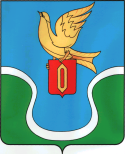 ГОРОДСКАЯ ДУМАМУНИЦИПАЛЬНОГО ОБРАЗОВАНИЯ«ГОРОДСКОЕ ПОСЕЛЕНИЕ «ГОРОД ЕРМОЛИНО»КАЛУЖСКАЯ ОБЛАСТЬРЕШЕНИЕ« 11 » сентября.                                                       №  53«О принятии Правил благоустройства территориимуниципального образования «Городское поселение «Г. Ермолино»»Руководствуясь Федеральным законом от 06.10.2003 N 131-ФЗ "Об общих принципах организации местного самоуправления в Российской Федерации", Федеральным законом от 30.11.2011 N 361-ФЗ "О внесении изменений в отдельные законодательные акты в Российской Федерации", Законом Калужской области от 28.06.2010 N 38-ОЗ "О благоустройстве территорий городских и сельских поселений Калужской области", Законом Калужской области от 28.02.2011 N 122-ОЗ "Об административных правонарушениях в Калужской области", Уставом МО «Городское поселение «Г. Ермолино», в целях оптимизации деятельности, направленной на благоустройство и надлежащее содержание населенных пунктов Калужской области, городская Дума МО «Городское поселение «Г. Ермолино»РЕШИЛА:1. Принять Правила благоустройства территории муниципального образования «Городское поселение «Г. Ермолино» (приложение N 1).2. Отменить решение городской Думы МО «Городское поселение «Г. Ермолино» от 01.12.2010г. № 96 "Об утверждении Правил благоустройства и озеленения  МО «Городское поселение ".3. Настоящее Решение вступает в силу с момента официального опубликования.Глава МО «Городское поселение                                       Бодров В.В.«Город   Ермолино»Приложение N 1к Решениюгородской ДумыМО «Городское поселение«Г. Ермолино»от 11.09.2014 г.  №  53ПРАВИЛАБЛАГОУСТРОЙСТВА ТЕРРИТОРИИ МУНИЦИПАЛЬНОГО ОБРАЗОВАНИЯГОРОДСКОГО ПОСЕЛЕНИЯ "Г. ЕРМОЛИНО"1. Общие положения1.1. Настоящие Правила разработаны в соответствии с Федеральным законом "Об общих принципах организации местного самоуправления в Российской Федерации", Уставом муниципального образования «Городское поселение «Г. Ермолино» и устанавливают единый порядок благоустройства, обеспечения чистоты и порядка, санитарного содержания и озеленения территорий муниципального образования «Городское поселение «Г. Ермолино».1.2. Правила устанавливают единые и обязательные требования для исполнения гражданами, должностными и юридическими лицами, индивидуальными предпринимателями в сфере благоустройства, содержания в чистоте и порядке территорий в границах МО «Городское поселение «Г. Ермолино»1.3. Правила устанавливают требования к:уборке городских территорий;содержанию территорий жилой, смешанной и промышленной застройки;содержанию мест массового пребывания граждан;обеспечению чистоты и порядка на отдельных территориях и объектах.1.4. Ответственными лицами за содержание и уборку закрепленных территорий (далее по тексту - ответственные лица) являются граждане, должностные и юридические лица, индивидуальные предприниматели - собственники и (или) иные владельцы (пользователи) земельных участков, зданий, строений и сооружений, инженерных коммуникаций, иных объектов благоустройства1.5. Закрепленной для содержания и уборки территорией является:а) территория в границах, определенных кадастровыми планами земельных участков;б) территория, прилегающая к земельным участкам, объектам благоустройства, границы которой определяются в порядке, предусмотренном настоящими Правилами1.6. В целях настоящих Правил уполномоченным органом местного самоуправления в сфере благоустройства территории, в сфере городского хозяйства и в иных случаях, предусмотренных настоящими Правилами, является администрация (исполнительно-распорядительный орган) МО «Городское поселение «Г. Ермолино»2. Основные понятияВ настоящих Правилах применяются следующие понятия:благоустройство территории поселения - комплекс предусмотренных правилами благоустройства территории поселения мероприятий по содержанию территории (включающий в том числе мероприятия по освещению улиц, озеленению территорий, установке указателей с наименованиями улиц и номерами домов, размещению и содержанию малых архитектурных форм, приобретению специализированной техники и оборудования, мероприятия по организации и содержанию мест захоронения (кладбищ), мест захоронения бытовых отходов), а также мероприятий по проектированию и размещению объектов благоустройства, направленных на обеспечение и повышение комфортности условий проживания граждан, поддержание и улучшение санитарного и эстетического состояния территории;адресные реквизиты - указатели, устанавливаемые на объектах адресации, содержащие информацию о номере здания или сооружения, наименовании улицы, переулка, аллеи, проезда, площади, шоссе;бункер-накопитель - стандартная емкость для сбора мусора объемом ;владелец объекта благоустройства - лицо, которому объект благоустройства принадлежит на соответствующем праве (праве собственности, праве хозяйственного ведения, праве оперативного управления, праве постоянного (бессрочного) пользования, праве аренды и т.д.);внутриквартальная территория - территория, включающая въезды (проезды) на территорию квартала, придомовые территории, пешеходные территории, газ места (территории) общего пользования - территории, которыми беспрепятственно пользуется неограниченный круг лиц, в том числе парки, скверы, рощи, сады, площади, пляжи и т.п.;вывоз ТБО - выгрузка ТБО (КГМ) из контейнеров (бункеров-накопителей) в специализированный транспорт, зачистка контейнерных площадок и подъездов к ним от рассыпавшегося мусора и транспортировка их с мест сбора мусора на лицензированный объект утилизации (полигоны захоронения и т.п.);владелец объекта благоустройства - лицо, которому в соответствии с законодательством объект благоустройства принадлежит на соответствующем праве (собственность, право хозяйственного ведения, право постоянного (бессрочного) пользования, аренды и т.д.);временный объект - временные строения и сооружения, конструкция которых является сборно-разборной или возможна их перестановка и перемещение на земельном участке с помощью техники (тонар, автомобильный прицеп и др.);сооруженные без капитальных конструкций (фундаментов, кирпичных стен, подвалов, смотровых ям и т.п.);газон - травяной покров, являющийся фоном для посадок и парковых сооружений и самостоятельным элементом ландшафтной композиции;график вывоза ТБО - составная часть договора на вывоз ТБО (КГМ) с указанием места (адреса), объема ТБО (КГМ) и времени вывоза;домовладение - индивидуальный жилой дом с прилегающим к нему земельным участком;дорожный лоток - часть дороги, примыкающая к бордюру, ограничивающему тротуар или газон;зеленые насаждения - совокупность древесных, кустарниковых и травянистых растений естественного или искусственного происхождения, расположенных на определенной территории;земляные работы - ремонтные, дорожные и иные работы, связанные со вскрытием грунта при прокладке, ремонте и обслуживании подземных, наземных и надземных инженерных сетей и коммуникаций, с устройством открытых бытовых водоотводов и водостоков, сооружением или ремонтом некапитальных сооружений (строений), установкой различных надземных объектов;инженерные коммуникации - наземные, надземные и подземные коммуникации, включающие в себя сети, трассы водо-, тепло-, газо- и электроснабжения, канализации, ливневой канализации, водостоков и водоприемников, а также другие коммуникации и связанные с ними наземные, надземные и подземные объекты (сооружения) и элементы (ограждения, защитные кожухи, опоры трубопроводов, крышки люков колодцев и оголовков, дождеприемных и вентиляционных решеток, различного вспомогательного оборудования и агрегатов, уличные водоразборные колонки);карта-схема - схематичное изображение границ прилегающей территории, в отношении которой заключено соглашение (договор) о благоустройстве территории и расположенных на ней объектов благоустройства;крупногабаритный мусор (КГМ) - отходы производства и потребления, являющиеся предметами, утратившими свои потребительские свойства (мебель, бытовая техника, велосипеды и другие крупные предметы);контейнер - стандартная емкость для сбора ТБО;малые архитектурные формы - объекты городского дизайна (урны, скамьи, декоративные ограждения, светильники, декоративные стенки, фонтаны, беседки, вазы для цветов, монументально-декоративные композиции, декоративные скульптуры, оборудование детских, спортивных площадок, площадок для отдыха и прочее);мелкие дворовые постройки - временные сооружения, возводимые на земельном участке (погреба, голубятни, сараи и т.п.);мусор - любые отходы производства и потребления, включая твердые остатки сырья, материалов, полуфабрикатов, иных изделий и продуктов, утратившие свои потребительские свойства товары (продукция), а также смет;места (территории) общего пользования - территории, которыми беспрепятственно пользуется неограниченный круг лиц, в том числе парки, скверы, рощи, сады, площади, пляжи и т.п.;места массового пребывания людей - территории, на которых возможно одновременное пребывание большого количества людей: подходы к вокзалам, административным и офисным зданиям, объектам розничной торговли, социального обеспечения, науки, образования, здравоохранения и культуры, подъездам жилых домов, остановки транспорта, территории рынков, ярмарок, торговых зон, центров, кинотеатров, площади в населенных пунктах, скверы, парки, стадионы;навал мусора - скопление ТБО и КГМ на контейнерной площадке или на любой другой территории, возникшее в результате самовольного сброса, в объеме, не превышающем 1 куб. м;несанкционированная свалка мусора - самовольный (несанкционированный) сброс (размещение) или складирование ТБО, КГМ, отходов производства, потребления и строительства, другого мусора, образованного в процессе деятельности юридических или физических лиц, на площади свыше 50 кв. м и объемом свыше 30 куб. м;объект благоустройства - элементы среды жизнедеятельности населения на территории муниципального образования, объекты естественного или искусственного происхождения, предназначенные для осуществления производственной, хозяйственной и предпринимательской деятельности, удовлетворения социальных, бытовых, гигиенических, культурных, оздоровительных, информационных и иных потребностей населения;отходы производства и потребления (далее - отходы) - остатки сырья, материалов, полуфабрикатов, иных изделий или продуктов, которые образовались в процессе производства или потребления, а также товары (продукция), утратившие свои потребительские свойства;очаговый навал мусора - скопление ТБО, КГМ на территории площадью до 50 кв. м, возникшее в результате самовольного сброса, в объеме до 30 куб. м;паспорт строительного объекта - информационный щит с указанием наименования объекта, названия застройщика (заказчика), исполнителя работ (подрядчика, генподрядчика), фамилии, должности и номеров телефонов ответственного производителя работ по объекту, сроков начала и окончания работ, схемы объекта;подземные инженерные коммуникации - трубопроводы и кабели различного назначения (водопровод, канализация, отопление, связь и др.);подтопление - подъем уровня грунтовых вод, вызванный повышением воды в реках, водохранилищах, затопление водой участка дороги, транспортных тоннелей, части территорий в результате выпадения атмосферных осадков, снеготаяния, некачественной укладки асфальтобетонного покрытия дорог, тротуаров, сброса или утечки воды из инженерных систем и коммуникаций, неисправности либо нарушения правил обслуживания водоприемных устройств и сооружений поверхностного водоотвода, препятствующих движению пешеходов, автотранспорта, городского пассажирского транспорта. Подтопленной считается территория площадью свыше 2 кв. м, залитая водой на глубину более чем в 3 см;полигоны ТБО - специальные сооружения, предназначенные для изоляции и обезвреживания ТБО, гарантирующие санитарно-эпидемиологическую безопасность населения;придомовая территория - территория, внесенная в технический паспорт домовладения (здания, строения), включающая дворовые территории, площадки (хозяйственные, спортивные, детские, для выгула собак) и иные территории;прилегающая территория - территория, непосредственно примыкающая к границам здания, сооружения, ограждения, к строительной площадке, объектам торговли, рекламы и иным объектам благоустройства, земельным участкам, находящимся на соответствующем праве у юридических или физических лицразукомплектованное транспортное средство - транспортное средство, имеющее внешние технические неисправности (отсутствие колес, дверей, лобового, заднего и бокового стекла, капота, багажника и т.д.) и другие неисправности, при которых запрещается его эксплуатация в соответствии с Правилами дорожного движения РФ;рекламные конструкции - конструкции, сооружения, технические приспособления и художественные элементы, предназначенные для распространения рекламы. К рекламным конструкциям относятся: крышные установки, панно, щитовые установки, кронштейны, маркизы, штендеры, транспаранты-перетяжки, электронные табло, экраны и т.п.;рекламное место - поверхность здания, сооружения, элементов благоустройства города (дорожного, тротуарного покрытия, газонов и т.д.), иных объектов, используемая для размещения на ней рекламных конструкций;сбор ТБО - комплекс мероприятий, связанных с выполнением рабочими комплексной уборки мусорокамер, заполнением контейнеров и зачисткой контейнерных площадок;смет - песок, пыль, листва и иной мелкий мусор, скапливающиеся на территориях города в результате уборки территорий;снегоотвал - специально отведенное место для складирования снега;содержание объекта благоустройства - комплекс мероприятий, связанных с обеспечением чистоты и надлежащего состояния объекта благоустройства, своевременным ремонтом и содержанием фасадов зданий, строений и сооружений, малых архитектурных форм, заборов и ограждений, содержанием строительных площадок, зеленых насаждений, инженерных коммуникаций и их конструктивных элементов, объектов транспортной инфраструктуры, расположенных на земельном участке;содержание дорог общего пользования - комплекс работ, в результате которых поддерживается транспортно-эксплуатационное состояние дороги, дорожных сооружений, элементов комплексного обустройства дорог;сортировка отходов - разделение и (или) смешение отходов производства и потребления согласно определенным критериям на качественно различающиеся составляющие;срыв графика вывоза ТБО - несоблюдение маршрутного, почасового графика вывоза ТБО более чем на 2 часа;твердые бытовые отходы (ТБО) - мелкие бытовые отходы производства и потребления, образующиеся в результате жизнедеятельности населения;твердое покрытие - покрытие, выполняемое из асфальта, бетона, природного камня и других искусственных и природных материалов;уборка территорий - комплекс мероприятий, связанных с регулярной очисткой территорий открытого грунта и территорий с твердым покрытием от грязи, мусора, снега и льда, газонов - от мусора путем привлечения специализированной уборочной техники (машин, механизмов) или вручную, а также со сбором, вывозом в специально отведенные для этого места отходов производства и потребления, листвы, другого мусора, снега, льда, иные мероприятия, направленные на обеспечение экологического и санитарно-эпидемиологического благополучия населения;усовершенствованное покрытие - покрытие цементобетонное, асфальтобетонное, из щебня и гравия, обработанное вяжущими материалами.2.1. Объекты благоустройства.Объектами благоустройства являются:- искусственные и естественные покрытия поверхности земельных участков, иные части поверхности земельных участков в общественно-деловых, жилых и рекреационных зонах, не занятые зданиями и сооружениями, в том числе площади, улицы, проезды, дороги, скверы, сады, парки, городские леса, лесопарки, пляжи, детские, спортивные и спортивно-игровые площадки, хозяйственные площадки и площадки для выгула домашних животных;- рассматриваемые в качестве объектов благоустройства территории особо охраняемых природных объектов и земель историко-культурного значения, а также кладбища;- мосты, путепроводы, пешеходные и велосипедные дорожки, иные дорожные сооружения и их внешние элементы;- территории и капитальные сооружения станций (вокзалов) всех видов транспорта, сооружения и места для хранения и технического обслуживания автомототранспортных средств, в том числе гаражи, автостоянки, автозаправочные станции, моечные комплексы;- технические средства организации дорожного движения;- устройства наружного освещения и подсветки;- фасады зданий и сооружений, элементы их декора, а также иные внешние элементы зданий и сооружений, кровли, крыльца, ограждения и защитные решетки, навесы, козырьки, окна, входные двери, балконы, наружные лестницы, эркеры, лоджии, карнизы, столярные изделия, ставни, водосточные трубы, наружные антенные устройства и радиоэлектронные средства, светильники, флагштоки, настенные кондиционеры и другое оборудование, пристроенное к стенам или вмонтированное в них, указатели названий улиц, номерные знаки домов и лестничных клеток;- заборы, ограды, ворота;- малые архитектурные формы, уличная мебель и иные объекты декоративного и рекреационного назначения, в том числе произведения монументально-декоративного искусства (скульптуры, обелиски, стелы), памятные доски, фонтаны, скамьи, беседки, эстрады, цветники;- объекты оборудования детских, спортивных и спортивно-игровых площадок;- предметы праздничного оформления;- сооружения (малые архитектурные формы) и оборудование для уличной торговли, в том числе павильоны, киоски, лотки, ларьки, палатки, торговые ряды, прилавки, специально приспособленные для уличной торговли автомототранспортные средства;- отдельно расположенные объекты уличного оборудования, в том числе оборудованные посты контрольных служб, павильоны и навесы остановок общественного транспорта, малые пункты связи (включая телефонные будки), объекты для размещения информации и рекламы (включая тумбы, стенды, табло, уличные часовые установки и другие сооружения или технические приспособления и носители, предназначенные для распространения информации, общественные туалеты, урны и другие уличные мусоросборники);- места, оборудование и сооружения, предназначенные для санитарного содержания территории, в том числе оборудование и сооружения для сбора и вывоза мусора, отходов производства и потребления;- рассматриваемые в качестве объектов благоустройства территории производственных объектов и зон, зон инженерной инфраструктуры, зон специального назначения (включая свалки, полигоны для захоронения мусора, отходов производства и потребления, поля ассенизации и компостирования, скотомогильники), а также соответствующие санитарно-защитные зоны;- наружная часть производственных и инженерных сооружений и коммуникаций;- строительные площадки;- иные объекты, в отношении которых действия владельцев объектов благоустройства регулируются установленными законодательством правилами и нормами благоустройства.3. Общие правила по обеспечению чистоты и содержаниюобъектов благоустройства3.1. Уборку и содержание объектов благоустройства обязаны осуществлять физические и юридические лица, которым объекты благоустройства и (или) земельные участки, на которых они расположены, принадлежат на соответствующем праве, в объеме, предусмотренном действующим законодательством и настоящими Правилами, самостоятельно или посредством привлечения специализированных организаций за счет собственных средств.3.2. Администрация муниципального образования «Городское поселение «Г. Ермолино» (либо специально уполномоченный орган местного самоуправления) за счет средств бюджета города обеспечивает:а) содержание проезжей части улиц, площадей, скверов, парков, остановок транспорта общего пользования, пешеходных территорий и иных территорий, за исключением территорий, содержание которых обязаны обеспечивать юридические и физические лица в соответствии с действующим законодательством и настоящими Правилами;б) содержание объектов благоустройства, являющихся собственностью муниципального образования «Городское поселение «Г. Ермолино», а также иных объектов благоустройства, находящихся на территории муниципального образования «Городское поселение «Г. Ермолино», до определения их принадлежности и оформления права собственности;в) ликвидацию несанкционированных (стихийных) свалок мусора;г) организацию мероприятий по озеленению территорий города;е) проведение иных мероприятий по благоустройству и озеленению в соответствии с законодательством и настоящими Правилами.3.3. Юридические и физические лица обязаны обеспечивать уборку, надлежащее состояние и содержание территорий земельного участка, принадлежащего им на соответствующем праве, и прилегающей к нему закрепленной территории.3.4. В случае, если земельный участок не оформлен надлежащим образом, владельцы объектов благоустройства обязаны обеспечивать уборку, надлежащее состояние и содержание территории, прилегающей к объекту благоустройства, в порядке, установленном настоящими Правилами. При этом границы прилегающей территории определяются от объекта благоустройства3.5. Границы прилегающей территории, подлежащей уборке и содержанию юридическими и физическими лицами, определяются исходя из следующего:а) все владельцы объектов благоустройства обязаны осуществлять уборку и содержание в надлежащем состоянии прилегающих к принадлежащим им объектам благоустройства территорий на расстоянии в пределах 10 метров по периметру от границ земельных участков, принадлежащих им на соответствующем праве, за исключением следующих случаев:- юридические и физические лица, производящие строительство, реконструкцию и (или) ремонт зданий, строений, сооружений, обязаны осуществлять уборку и содержание в надлежащем состоянии прилегающих территорий на расстоянии в пределах 20 м по периметру от границ используемых земельных участков;- гаражно-строительные кооперативы, садоводческие, дачные, огороднические товарищества, владельцы автостоянок, автозаправочных комплексов и иных объектов дорожного сервиса обязаны осуществлять уборку и содержание в надлежащем состоянии прилегающих территорий в пределах 20 метров по периметру от границ принадлежащих им земельных участков;- лица, осуществляющие управление многоквартирными жилыми домами, обязаны осуществлять уборку и содержание в надлежащем состоянии прилегающих территорий на расстоянии в пределах 20 метров от внешних стен многоквартирных жилых домов;- владельцы (арендаторы, пользователи) нежилых помещений многоквартирного дома, в том числе встроенных и пристроенных нежилых помещений: в длину - по длине занимаемых нежилых помещений; по ширине: в случае размещения нежилого помещения с фасадной стороны здания - до края проезжей части дороги (бордюрного камня, обочины), в иных случаях - с учетом закрепленной за многоквартирным домом прилегающей территории. При определении ширины прилегающей территории учитывается необходимость содержания и благоустройства территорий и объектов благоустройства, используемых пользователями нежилых помещений при осуществлении хозяйственной и иной деятельности (дорожки, тротуары для входа в нежилое помещение, малые архитектурные формы, парковки и др. объекты);- владельцы рынков обязаны осуществлять уборку и содержание в надлежащем состоянии прилегающих территорий в пределах 15 метров по периметру от границ территорий рынков;- владельцы стационарных средств размещения информации и рекламы (афишных тумб, информационных стендов, рекламных щитов и др.) обязаны осуществлять уборку и содержание в надлежащем состоянии прилегающих территорий в радиусе в пределах 5 метров;- владельцы контейнерных площадок (площадок для установки бункеров-накопителей) обязаны осуществлять уборку и содержание в надлежащем состоянии прилегающих территорий на расстоянии в пределах 5 метров по периметру от границ контейнерных площадок (площадок для установки бункеров-накопителей);- для владельцев (пользователей) отдельно стоящих тепловых, трансформаторных подстанций, зданий и сооружений инженерно-технического назначения на территориях общего пользования - 5 метров по периметру;- для владельцев (арендаторов, пользователей) автозаправочных станций (АЗС), автогазозаправочных станций (АГЗС) - 20 метров по периметру и подъезды к объектам;б) границы прилегающей территории ограничиваются кромкой проезжей части дороги (бордюрным камнем, обочиной).Если происходит перекрытие убираемых территорий (земли общего пользования), которые должны убирать юридические и физические лица, убираемая территория делится в равных долях.3.5.1. Администрация (исполнительно-распорядительный орган) МО «Городского поселения «Г. Ермолино» вправе утверждать карты-схемы границ прилегающей территории.Карты-схемы формируются отделом градостроительной деятельности Администрации (исполнительно-распорядительного органа) МО «Городское поселение «Г. Ермолино» с учетом фактического использования территории юридическими и физическими лицами, индивидуальными предпринимателями.Карты-схемы прилегающих территорий составляются в двух экземплярах.Один экземпляр карты-схемы прилегающей территории передается владельцу объекта благоустройства, второй хранится в отделе градостроительной деятельности Администрации (исполнительно-распорядительного органа) МО«Городского поселения «Г. Ермолино».Физические и юридические лица, индивидуальные предприниматели согласовывают карту-схему и заключают соглашение (договор) о выполнении работ по благоустройству в течение 20 рабочих дней со дня их получения.3.5.2. Закрепление прилегающей территории не влечет перехода каких-либо прав на указанную территорию к лицу, за которым данная территория закреплена.3.6. В случае совпадения границ прилегающих территорий, указанных в картах-схемах, и иных случаях, не урегулированных настоящими Правилами, конкретные границы прилегающих территорий определяются отделом градостроительной деятельности Администрации (исполнительно-распорядительного органа) МО «Городское поселение «Г. Ермолино».Карты-схемы прилегающих территорий должны быть согласованы с владельцем объекта благоустройства, а также владельцами соседних объектов благоустройства и земельных участков с расположенными на них объектами благоустройства, прилегающая территория которых граничит с территорией, указанной на карте-схеме.Отсутствие карты-схемы прилегающих территорий, составленной в соответствии с настоящим пунктом, не освобождает владельцев объектов благоустройства от обязанности по уборке, содержанию в надлежащем состоянии прилегающих территорий в границах, определяемых в соответствии с пунктом 3.5 настоящих Правил.3.6.1. Участие физических и юридических лиц в содержании прилегающих территорий осуществляется в порядке, предусмотренном п. 3.6.2 и п. 3.6.3 настоящих Правил.3.6.2. Содержание прилегающих территорий осуществляют:1) на прилегающих территориях многоквартирных домов - организации, обслуживающие жилищный фонд, если собственниками заключен договор на управление/эксплуатацию многоквартирного дома. При отсутствии такого договора - собственники помещений в доме;2) на земельных участках, находящихся в собственности, постоянном (бессрочном) и безвозмездном пользовании, аренде юридических лиц и индивидуальных предпринимателей, и прилегающих к ним территориях - соответствующие юридические лица и индивидуальные предприниматели;3) на участках домовладений индивидуальной застройки, принадлежащих физическим лицам на правах собственности, и прилегающих к ним территориях - собственники или пользователи домовладений;4) на территориях, отведенных под проектирование и застройку (до начала работ), и прилегающих к ним территориях - юридические и физические лица, которым предварительно согласовано место размещения объекта на период проектирования или предоставлены земельные участки для строительства (за исключением участков, где расположены жилые дома, планируемые под снос);5) на неиспользуемых и не осваиваемых длительное время территориях, территориях после сноса строений - администрация городского поселения;6) на территориях, где ведется строительство или производятся планировочные, подготовительные работы, и прилегающих к ним территориях (на все время строительства или проведения работ) - организации, ведущие строительство, производящие работы;7) на территориях, прилегающих к временным нестационарным объектам, - собственники и арендаторы данных объектов;8) на участках теплотрасс, воздушных линий электропередачи, газопроводов и других инженерных коммуникаций - собственники, а в случае их отсутствия - владельцы и пользователи;9) на территориях гаражно-строительных кооперативов - соответствующие кооперативы;10) на территориях садоводческих объединений граждан - соответствующие объединения;11) на тротуарах:- примыкающих к проезжей части улиц или к проездам, отделенных от проезжей части газоном шириной не более трех метров и не имеющих непосредственных выходов из подъездов жилых зданий, - организации, отвечающие за уборку и содержание проезжей части;- имеющих непосредственные выходы из подъездов жилых зданий, тротуарах придомовых территорий, въездах во дворы, пешеходных дорожках, расположенных на придомовых территориях, - организации, осуществляющие управление/эксплуатацию многоквартирными домами, либо собственники помещений в многоквартирных домах;- находящихся на мостах, путепроводах, эстакадах, а также технических тротуаров, примыкающих к инженерным сооружениям и лестничным сходам, - организации, на балансе которых находятся данные инженерные сооружения, либо организации, эксплуатирующие их;12) на проезжей части по всей ширине дорог, площадей, мостов, путепроводов, эстакад, улиц и проездов улично-дорожной сети, включая прилотковую зону, - организации, отвечающие за уборку и содержание проезжей части;13) на территориях парковок автотранспорта - физические и юридические лица, индивидуальные предприниматели, во временном пользовании или собственности которых находится обслуживаемое данной парковкой помещение или здание; при отсутствии собственников или пользователей - организации, отвечающие за уборку и содержание проезжей части; при смене владельцев или пользователей зданий, земельных участков, помещений, для которых была предусмотрена парковка автотранспорта, обязанности по ее содержанию возлагаются на их преемников;14) на объектах озеленения (парки, скверы, бульвары, газоны), в том числе расположенных на них тротуарах, пешеходных зонах, лестничных сходах, - организации, на балансе или эксплуатации которых находятся данные объекты озеленения;15) на газонной части разделительных полос, ограждений проезжей части, тротуарах и газонах, других элементах благоустройства дороги - организации, отвечающие за уборку и содержание проезжей части;16) на посадочных площадках городского общественного транспорта - владельцы торгово-остановочных комплексов при их наличии;17) на территориях, прилегающих к входам в надземные пешеходные переходы, лестничные сходы переходов и сами переходы - организации, на балансе которых они находятся, либо организации, эксплуатирующие их;18) на прилегающих территориях, въездах и выездах с АЗС, АЗГС - владельцы указанных объектов;19) на территориях, прилегающих к трансформаторным и распределительным подстанциям, другим инженерным сооружениям, работающим в автоматическом режиме (без обслуживающего персонала), а также к опорам линий электропередачи, мачтам, - организации, эксплуатирующие данные сооружения;20) на территориях (внутризаводских, внутридворовых) организаций, подъездов к ним - администрации организаций, в собственности, владении, аренде которых находятся строения, расположенные на указанных территориях;21) на территориях, прилегающих к акватории малых рек, искусственных водоемов (прудов и пр.), карьеров в черте города, - собственники и пользователи объектов;22) на территориях, не закрепленных за юридическими, физическими лицами и индивидуальными предпринимателями, - администрация городского поселения.3.6.3. Работы по содержанию объектов благоустройства включают:1) ежедневный осмотр всех элементов благоустройства (ограждений, зеленых насаждений, бордюров, пешеходных дорожек, малых архитектурных форм, устройств наружного освещения и подсветки и т.д.), расположенных на соответствующей территории, для своевременного выявления неисправностей и иных несоответствий требованиям нормативных актов;2) исправление повреждений отдельных элементов благоустройства при необходимости;3) мероприятия по уходу за деревьями и кустарниками, газонами, цветниками (полив, стрижка газонов и т.д.) по установленным нормативам;4) проведение санитарной очистки канав, труб, дренажей, предназначенных для отвода ливневых и грунтовых вод, от отходов и мусора один раз весной и далее по мере накопления (от двух до четырех раз в сезон);5) очистку, окраску и (или) побелку малых архитектурных форм и элементов внешнего благоустройства (оград, заборов, газонных ограждений и т.п.) по мере необходимости с учетом технического и эстетического состояния данных объектов, но не реже одного раза в год;6) очистку мусоросборников, урн по мере накопления мусора, их мойку и дезинфекцию один раз в месяц (в теплое время года), окраску и побелку - не реже одного раза в год, а металлических мусоросборников и урн - не менее двух раз в год (весной и осенью);7) ежедневную уборку территории (мойка, полив, подметание, удаление мусора, снега, наледи, проведение иных технологических операций для поддержания объектов благоустройства в чистоте);8) сбор и вывоз отходов по планово-регулярной системе согласно утвержденным графикам.3.7. Жители городских и сельских поселений могут принимать участие в проведении мероприятий по благоустройству в порядке, установленном законодательством.3.8. Содержание домашних животных осуществляется в соответствии с правилами и нормами, установленными федеральным законодательством, законодательством Калужской области и правовыми актами органов местного самоуправления.3.9. На территориях городских и сельских поселений запрещается:- сорить на улицах, площадях, на пляжах и других общественных местах;- производить сброс на территорию муниципального образования неочищенных сточных вод;- приготовлять раствор и бетон непосредственно на проезжей части улиц, по окончании работ оставлять на проезжей части и тротуарах, газонах землю и строительный мусор;- выпуск с территории строительных объектов и площадок, карьеров и полигонов твердых бытовых отходов, предприятий по производству строительных материалов транспорта с неочищенными от грязи колесами, вынос грунта и грязи автотранспортом, выезжающим с указанных объектов, на территорию поселения;- стоянка (парковка) механических транспортных средств на детских и спортивных площадках, а также на проезжей части дорог и тротуаров, размещение на дворовых территориях транспортных средств, препятствующих механизированной уборке и вывозу мусора, подъезду транспортных средств, препятствующих механизированной уборке и вывозу мусора, подъезду транспортных средств (скорой медицинской помощи, полиции, пожарной службы, аварийно-спасательной службы);- хранение разукомплектованных или не подлежащих эксплуатации транспортных средств в не предназначенных для этих целей местах;- вывозить и складировать твердые и жидкие бытовые отходы, строительный мусор в места, не отведенные для их захоронения и утилизации, осуществлять сброс мусора вне отведенных и не оборудованных для этих целей мест на территории поселения, в том числе из транспортных средств во время их остановки, стоянки или движения, а также сжигать мусор, отходы производства и потребления вне отведенных для этих целей мест;- при производстве строительных и ремонтных работ откачивать воду на проезжую часть дорог и тротуары;- складировать и хранить строительные материалы, грунт, тару, торговое оборудование, товары и продукцию, предметы и материалы бытового (хозяйственного) и производственного назначения вне территорий организаций, строек, магазинов, павильонов, киосков и иных функционально предназначенных для этого мест;- сжигать мусор, листья, траву, обрезки деревьев в контейнерах;- мыть автомобили, посуду, купать животных, стирать в неустановленных местах (у водопроводных колонок, во дворах жилых домов и т.д.);- производить самовольную вырубку деревьев, кустарников;- размещать объявления, листовки, иные информационные и рекламные материалы вне отведенных для этих целей местах, а также наносить на покрытие дорог (улично-дорожной сети), тротуаров, пешеходных зон, велосипедных и пешеходных дорожек надписи и изображения, выполненные стойкими материалами (за исключением надписей и изображений, относящихся к порядку эксплуатации дорог (улично-дорожной сети), тротуаров, пешеходных зон, велосипедных и пешеходных дорожек, которые нанесены в рамках исполнения государственного и муниципального контракта);- выпускать домашнюю птицу и пасти скот в скверах, парках, на пляжах и иных местах общего пользования, осуществлять выгул домашних животных на улицах и во дворах, в парках, скверах и других общественных местах без немедленного устранения лицами, осуществляющими надзор за домашними животными, естественных (экскрементов) животных;- осуществлять мелкорозничную уличную торговлю продовольственными товарами при отсутствии у продавца урны для сбора мусора;- ходить по газонам и клумбам, разрушать клумбы, срывать цветы, наносить повреждения деревьям и кустарникам;- производить размещение уличного смета, грунта на газоны и цветники;- заезжать на всех видах транспорта на газоны и другие участки с зелеными насаждениями;- засыпать инженерные коммуникации и прилегающую к ним территорию мусором, грунтом и другими предметами, покрывать крышки люков смотровых и дождеприемных колодцев асфальтом или иным твердым покрытием;- производить самовольную установку временных (сезонных) объектов (торговые киоски, летние кафе, аттракционы и прочие объекты).3.9.1 Схема дислокации временных объектов для сезонной торговли (бахчевыми культурами, овощами, фруктами, картофелем, елками) утверждается администрацией (исполнительно-распорядительным органом) МО «Городское поселение «Г. Ермолино».Лица, заинтересованные в предоставлении им торгового места для розничной торговли, обязаны обратиться в администрацию МО «Городское поселение «Г. Ермолино» с заявлением о выдаче им разрешения на размещение временного объекта.3.10. Места массового посещения, пешеходные тротуары, придомовые территории, внутридворовые проезды города ежедневно очищаются от смета, пыли и мелкого бытового мусора, от снега и образовавшейся наледи.3.10.1. Инженерные коммуникации должны находиться в исправном состоянии, иметь штатные ограждающие элементы, не иметь загрязнений, разрушений покрасочного или теплоизоляционного слоя, несанкционированных надписей. Водоотводные (ливневые) сооружения должны своевременно очищаться от накопившегося мусора, осадков и обеспечивать прием и пропуск воды (жидкостей), исключающие подтопление территории. Прилегающая к инженерным коммуникациям территория должна содержаться в чистоте.Не допускается подтопление дорог, улиц, внутриквартальных, внутридворовых и иных территорий, исключающее движение пешеходов и транспорт.3.10.2. Вывоз отходов асфальтобетона, образующихся при проведении дорожно-ремонтных работ на проезжей части дорог, производится хозяйствующими субъектами, проводящими работы, незамедлительно (в ходе работ). На остальных частях дорог, улиц и во дворах - в течение суток с момента окончания работ. Складирование отходов асфальтобетона на газонах или участках с зелеными насаждениями запрещается.Несанкционированное проведение земляных работ (не согласованное с органами местного самоуправления) в соответствии с законодательством не допускается. Место проведения земляных работ должно иметь ограждение. При невозможности устройства ограждения, исключающего доступ посторонних лиц на место проведения земляных работ, оно подлежит освещению в ночное время суток. Дорожные покрытия, тротуары, газоны и другие разрытые участки должны быть восстановлены в сроки, указанные в разрешении (ордере) на проведение земляных работ.3.10.3. Владельцы объектов благоустройства, на территории которых находятся упавшие и представляющие угрозу безопасности деревья, обязаны удалить эти деревья с проезжей части дорог, тротуаров, от токоведущих проводов, фасадов жилых и производственных зданий в соответствии с законодательством.3.10.4. Здания и иные сооружения должны быть оборудованы адресными реквизитами. Адресные реквизиты, присвоенные в установленном порядке зданиям и иным сооружениям, должны содержаться в чистоте и исправном состоянии, при отсутствии внутреннего подсвета освещаться в темное время суток посредством других устройств наружного освещения. Адресные реквизиты изготавливаются по форме, определяемой органами местного самоуправления.4. Организация уборки городских территорий4.1. Уборка и содержание городских территорий осуществляется ответственными лицами в соответствии с действующими правилами и нормами, а также настоящими Правилами.Осуществление мероприятий по организации уборки городских дорог и мест массового пребывания граждан возлагается на уполномоченный орган местного самоуправления муниципального образования «Городское поселение «Г. Ермолино».4.2. Мероприятия по уборке и содержанию городских территорий включают:уборку городских дорог;уборку территорий многоэтажной и индивидуальной жилых застроек;уборку мест массового пребывания граждан;сбор и вывоз отходов производства и потребления;приобретение специализированной техники, другого оборудования и инвентаря, предназначенных для уборки городских территорий.4.3. Уборка дорог общего пользования.4.3.1. Уборка дорог общего пользования включает комплекс мероприятий по регулярной очистке проезжей части, тротуаров, парковок (парковочных карманов), остановок и остановочных платформ городского наземного транспорта от грязи, мусора, снега и льда.4.3.2. Уборка дорог общего пользования в летний период включает мытье, поливку, обеспыливание, подметание и т.п.4.3.3. Период летней уборки устанавливается с 1 апреля по 31 октября. В случае резкого изменения погодных условий сроки проведения летней уборки могут изменяться по приказу (распоряжению) уполномоченного органа местного самоуправления. Мероприятия по подготовке уборочной техники к работе в летний период проводятся в сроки, определенные уполномоченным органом местного самоуправления.4.3.4. Подметание дорожных покрытий, осевых и резервных полос, лотковых зон магистралей, улиц и проездов осуществляется с предварительным увлажнением дорожных покрытий в дневное время (с 8.00 до 21.00), а магистралей и улиц с интенсивным движением транспорта - в ночное время.4.3.5. Мойка дорожных покрытий проезжей части площадей, магистралей, улиц и проездов производится в ночное (с 23.00 до 7.00) и дневное время в соответствии с технологическими рекомендациями, разрабатываемыми уполномоченным органом.4.3.6. При мойке проезжей части не допускается выбивание струей воды смета и мусора на тротуары, газоны, посадочные площадки, павильоны остановок городского пассажирского транспорта, близко расположенные фасады зданий, объекты торговли и т.д.4.3.7. В жаркие дни (при температуре воздуха выше 25 градусов) поливка дорожных покрытий производится в период с 12.00 до 16.00 (с интервалом в два часа).4.3.8. В период листопада организации, ответственные за уборку закрепленных территорий, ежедневно производят сгребание опавшей листвы на газонах вдоль улиц и магистралей, дворовых территориях и ее вывоз. Сгребание листвы к комлевой части деревьев и кустарников запрещается, за исключением случаев утепления теплолюбивых растений.4.4. Требования к летней уборке дорог по отдельным элементам.4.4.1. Проезжая часть должна быть полностью очищена от всякого вида загрязнения и промыта. Осевые, резервные полосы, обозначенные линиями регулирования, должны постоянно очищаться от песка и различного мелкого мусора. Допустимый объем загрязнений, образующийся между циклами работы специализированных машин, не должен превышать 50 г на 1 кв. м площади покрытий.4.4.2. Двухметровые лотковые зоны не должны иметь грунтово-песчаных наносов и загрязнений различным мусором; допускаются небольшие загрязнения песчаными частицами и различным мелким мусором, которые могут появиться в промежутках между циклами работы специализированных машин. Общий объем таких загрязнений не должен превышать 50 г на 1 кв. м лотка.4.4.3. Тротуары и расположенные на них посадочные площадки остановок пассажирского транспорта должны быть полностью очищены от грунтово-песчаных наносов, различного мусора и промыты. Допускаются небольшие отдельные загрязнения песком и мелким мусором, которые могут появиться в промежутках между циклами уборки. Общий объем таких загрязнений не должен превышать 15 г на 1 кв. м.4.4.4. Обочины дорог должны быть очищены от КГМ и другого мусора.4.4.5. Разделительные полосы, выполненные из железобетонных блоков, должны постоянно очищаться от песка, грязи и мелкого мусора по всей поверхности (верхняя полка, боковые стенки, нижние полки). Шумозащитные стенки, металлические ограждения, дорожные знаки и указатели должны быть промыты.4.4.6. В полосе отвода дорог, имеющих поперечный профиль шоссейных дорог, высота травяного покрова не должна превышать 10-15 см. Не допускается засорение полосы различным мусором. Разделительные полосы, выполненные в виде газонов, должны быть очищены от мусора, высота травяного покрова не должна превышать 10-15 см.4.4.7. Уборка дорог в зимний период должна обеспечивать нормальное движение пешеходов и транспортных средств независимо от погодных условий.4.4.8. Уборка городских дорог в зимний период включает:очистку от снега и наледи проезжей части, остановок и остановочных платформ городского наземного транспорта, подметание, сдвигание снега в валы и вывозку снега;обработку проезжей части, тротуаров, остановок и остановочных платформ городского наземного транспорта противогололедными смесями с момента начала снегопада и при появлении гололеда.Период зимней уборки устанавливается с 1 ноября по 31 марта. В случае резкого изменения погодных условий сроки проведения летней уборки могут изменяться по приказу (распоряжению) уполномоченного органа местного самоуправления. Мероприятия по подготовке уборочной техники к работе в зимний период проводятся в сроки, определенные уполномоченным органом местного самоуправления.4.4.9. Уборка снега с проезжей части дорог, тротуаров, парковок (парковочных карманов), остановок и остановочных платформ городского наземного транспорта должна производиться регулярно с момента установления снежного покрова с заключением договоров с землепользователями, арендаторами зданий (участков), расположенных по обеим сторонам дорог.Во время снегопадов уборка остановок и остановочных платформ городского наземного транспорта, расположенных на тротуарах, должна производиться два раза в сутки. Снег с остановок и остановочных платформ городского наземного транспорта, перекрестков, пешеходных переходов должен вывозиться в течение суток.4.4.10. При уборке проезжей части городских дорог механизированным способом (комплексами уборочной техники) и при образовании снежных валов валы необходимо раздвигать в местах пешеходных переходов, перед парковками (парковочными карманами), остановками и остановочными платформами городского наземного транспорта, проездами.4.4.11. Снег с проезжей части дорог следует убирать в лотки или на разделительную полосу и формировать в виде снежных валов с разрывами на ширину 2,0-2,5 метра.4.4.12. Во время снегопада снег с проезжей части дорог, тротуаров должен вывозиться в снегоотвал не позднее 6 часов с момента его окончания.4.4.13. Для уборки дорог в экстремальных условиях уполномоченным органом должен быть подготовлен аварийный план работ, предусматривающий комплекс мероприятий по уборке дорог.4.4.14. Места расположения снегоотвалов определяются до 1 октября уполномоченным органом местного самоуправления муниципального образования «Городское поселение «Г. Ермолино». Снегоотвалы оборудуются подъездными путями, освещением, бытовыми помещениями и ограждением.4.4.15. Не допускается прием на снегоотвалы снега, загрязненного отходами производства и потребления.4.4.16. Запрещается вывоз снега на места, не согласованные в установленном порядке.4.4.17. При уборке дорог необходимо обеспечить сохранность опор наружного освещения, приопорных щитков, шкафов управления и иных сооружений.4.5. Уборка территорий многоэтажной и индивидуальной жилых застроек.4.5.1. Обязанность по уборке и содержанию элементов благоустройства дворовых территорий несут лица, ответственные за производство данных работ.4.5.2. Работы по уборке территорий, сопровождающиеся шумом либо иными раздражающими факторами, уровень которых превышает предельно допустимые нормы, должны производиться в период с 6.00 до 22.00, если необходимость выполнения данных работ не обусловлена неблагоприятными погодными условиями (гололедица, снегопад, ливень и т.п.).4.5.3. Уборка территорий производится с периодичностью и в сроки, которые установлены Правилами и нормами технической эксплуатации жилищного фонда.4.5.4. Тротуары, внутриквартальные и дворовые проезды должны быть очищены от снега и наледи до асфальта. При возникновении наледи (гололеда) производится обработка противогололедными материалами.4.5.5. Снег, счищаемый с дворовых территорий и внутриквартальных проездов, разрешается складировать на территориях дворов в местах, не препятствующих свободному проезду автотранспорта и движению пешеходов. Не допускается повреждение зеленых насаждений при складировании снега. Складирование снега на внутридворовых территориях должно предусматривать отвод талых вод.4.5.6. Подметание дворовых территорий, внутридворовых проездов и тротуаров от смета, пыли и мелкого бытового мусора, их мойка осуществляются работниками подрядных эксплуатационных организаций механизированным способом или вручную ежедневно до 8.00, чистота на территории должна поддерживаться в течение рабочего дня.4.5.7. Мойка тротуаров должна быть завершена до начала следующей технологической операции (мойка проезжей части).4.5.8. Высота травяного покрова не должна превышать 10-15 см.4.6. Уборка мест массового пребывания граждан.4.6.1. Уборка парков, скверов и пляжей должна производиться с 22.00 до 8.00. Днем производятся патрульная уборка и очистка наполненных отходами урн и мусоросборников.4.6.2. Рыхление верхнего слоя песка пляжа, удаление мусора, иных отходов и последующее выравнивание песка должны производиться ежедневно.4.6.3. Уборка территорий рынков, торговых площадок производится после их закрытия с обязательной предварительной поливкой в теплое время года. Текущая уборка производится в течение дня.4.7. Сбор и вывоз твердых бытовых отходов (ТБО) и крупногабаритного мусора (КГМ).4.7.1. Юридические лица, иные хозяйственные субъекты, в том числе садоводческие, огороднические и дачные некоммерческие объединения граждан, а также гаражно-строительные кооперативы (товарищества) обязаны установить контейнеры или бункеры-накопители на специально оборудованных контейнерных площадках и обеспечить регулярный вывоз отходов потребления в места, установленные для захоронения, самостоятельно (при наличии разрешительных документов) или заключать договоры на вывоз твердых бытовых отходов (ТБО) и крупногабаритного мусора (КГМ) с подрядными организациями, имеющими разрешения на данный вид деятельности, производящими вывоз, утилизацию и обезвреживание отходов, в соответствии с утвержденными санитарными нормами и правилами, нормами накопления ТБО и КГМ4.7.2. Организация сбора, вывоза, утилизации и переработки бытовых и промышленных отходов на территории города, надлежащего содержания мест утилизации и переработки таких отходов возлагается на уполномоченный орган местного самоуправления муниципального образования «Городское поселение «Г. Ермолино».4.7.3. Вывоз ТБО должен производиться:- при температуре до 5 градусов С - не реже одного раза в три дня;- при температуре выше 5 градусов С - ежедневно.4.8. Транспортировка отходов производства и потребления осуществляется:способами, исключающими возможность их потери в процессе перевозки, предупреждающими создание аварийных ситуаций, причинение вреда окружающей среде и здоровью людей;специально оборудованными или приспособленными (с закрывающим кузов пологом) транспортными средствами.4.9. Обязанность по зачистке контейнерных площадок (площадок для установки бункеров-накопителей) и подъездов к ним от рассыпавшегося мусора возлагается на организацию, осуществляющую вывоз отходов.Обязанность по содержанию контейнерных площадок (площадок для установки бункеров-накопителей) на территории:многоэтажной и индивидуальной жилой застройки возлагается на организацию (индивидуального предпринимателя) любой организационно-правовой формы, обслуживающую данный жилищный фонд, определенную в установленном порядке;остальных территориях, в том числе принадлежащих на правах собственности (владения, пользования), возлагается на лиц, за которыми закреплена данная территория или принадлежит им на праве собственности (владения, пользования).4.10. Контейнерные площадки и контейнеры (бункеры-накопители) для сбора отходов производства и потребления на городских территориях должны размещаться в соответствии с требованиями санитарных норм и правил.4.11. Контейнерные площадки и площадки для установки бункеров-накопителей должны иметь усовершенствованное покрытие и ограждение с трех сторон.Крупногабаритные отходы должны собираться на специально отведенных площадках.4.12. Контейнерные площадки и площадки для установки бункеров-накопителей должны постоянно очищаться от бытового и крупногабаритного мусора, содержаться в чистоте и порядке.Крупногабаритные отходы должны вывозиться по мере накопления, но не реже одного раза в неделю.4.13. Контейнеры и бункеры-накопители должны быть в технически исправном состоянии, покрашены.Контейнеры, бункеры-накопители и площадки под ними в соответствии с санитарными требованиями должны не реже 1 раза в 10 дней (кроме зимнего периода) промываться и обрабатываться дезинфицирующими составами.4.14. Владельцы контейнеров (бункеров-накопителей) обязаны обеспечивать наличие на принадлежащих им контейнерах (бункерах-накопителях) сведений (маркировки) с указанием своих реквизитов (наименование организации или Ф.И.О. физического лица, ИНН, номер контактного телефона), а также реквизитов организации или индивидуального предпринимателя, осуществляющих вывоз ТБО и (или) КГМ (наименование организации или Ф.И.О. индивидуального предпринимателя, ИНН, номер контактного телефона).4.15. Владельцы контейнеров (бункеров-накопителей) и площадок под ними обязаны обеспечивать надлежащее состояние и содержание (уборку и ремонт) контейнеров (бункеров-накопителей), контейнерных площадок (площадок для установки бункеров-накопителей) и прилегающих к ним территорий на расстоянии в пределах 5 метров по периметру от границ контейнерных площадок (площадок для установки бункеров-накопителей).4.16. На улицах, вокзалах, рынках, в парках, скверах, зонах отдыха и в других местах общего пользования, у подъездов жилых домов, на остановках городского пассажирского транспорта, у входов в торговые объекты, объекты общественного питания и сферы обслуживания, у входов в здания, строения, сооружения, в которых осуществляется производственная и (или) иная деятельность, связанная с образованием отходов, должны быть установлены металлические урны.Установку урн в местах общего пользования обязаны обеспечить уполномоченные органы местного самоуправления за счет средств бюджета города или привлечения иных средств.Установку урн у подъездов многоквартирных жилых домов обязаны обеспечить лица, осуществляющие управление многоквартирными жилыми домами.Лица, осуществляющие производственную деятельность, деятельность в сфере торговли, в сфере общественного питания и в сфере обслуживания, а также иную деятельность, связанную с образованием отходов, обязаны за свой счет устанавливать урны у входов в здания, строения, сооружения, используемые для осуществления указанных видов деятельности.Урны устанавливаются в следующем порядке: на расстоянии не более 40 м друг от друга - на оживленных улицах, рынках, вокзалах и в других местах массового пребывания граждан; на расстоянии до 100 м - на прочих улицах, во дворах, парках, скверах и на других территориях; в количестве не менее двух - на остановках городского пассажирского транспорта и у входов в торговые объекты (объекты общественного питания).Очистка урн производится систематически по мере их заполнения мусором, но не реже двух раз в сутки. Обязанность по содержанию урн в чистоте возлагается на лиц, ответственных за осуществление уборки и содержания соответствующей территории.Мойка урн производится по мере загрязнения, но не реже одного раза в неделю.Окраска урн должна производиться по мере необходимости, но не реже одного раза в год.4.17. Ответственные лица обязаны:организовать вывоз твердых бытовых отходов, крупногабаритного и строительного мусора в соответствии с пунктом 4.7.1 настоящих Правил;обеспечивать организацию вывоза отходов производства и потребления и контроль за выполнением графика их удаления;обеспечивать наличие на закрепленной территории урн, контейнерных площадок и контейнеров (бункеров-накопителей) для сбора ТБО, а в неканализованных зданиях, строениях и сооружениях - оборудовать сборники (выгребы) для жидких отходов;обеспечивать свободный подъезд к контейнерам (бункерам-накопителям) и контейнерным площадкам;обеспечивать содержание в исправном состоянии контейнеров (бункеров-накопителей) для сбора ТБО, урн, исключающем их переполнение и загрязнение городских территорий;обеспечивать своевременную очистку и дезинфекцию урн, контейнеров и контейнерных площадок, сборников (выгребов) для жидких отходов;осуществлять своевременный вывоз ТБО;осуществлять своевременную окраску и мойку контейнеров и бункеров-накопителей.4.18. Запрещается:сжигание отходов производства и потребления в контейнерах (бункерах-накопителях), на контейнерных площадках, в урнах;установка контейнеров и бункеров-накопителей на проезжей части, тротуарах, газонах и в проходных арках домов;размещение отходов производства и потребления на территориях рекреационных зон, а также на территориях водоохранных зон водных объектов и прибрежных защитных полос;совершение иных действий, способных оказать вредное воздействие отходов производства и потребления на здоровье человека и окружающую среду;сброс отходов производства и потребления (кроме специально отведенных в установленном порядке мест).5. Содержание территорий жилой, смешаннойи промышленной застроек5.1. Содержание территорий жилой, смешанной и промышленной застроек включает:содержание фасадов зданий, строений, сооружений, ограждений;содержание территорий многоэтажной жилой застройки;содержание территорий индивидуальной жилой застройки;содержание озелененных территорий и естественной растительности;содержание малых архитектурных форм.5.2. Содержание фасадов зданий, строений, сооружений и ограждений.5.2.1. Содержание фасадов зданий, строений, сооружений, ограждений осуществляется лицами, ответственными за содержание зданий, строений, сооружений, ограждений, в соответствии с действующими правилами и нормами, а также настоящими Правилами.5.2.2. Обязательное оснащение магазинов, банков, кафе, вновь построенных многоквартирные дома камерами видеофиксации не только внутри помещения, но и по периметру с обязательным сохранением информации и предоставлением ее по требованию правоохранительным органам. Многоквартирным домам более ранней постройки  произвести оснащение камерами видеофиксации не только внутри помещения, но и по периметру с обязательным сохранением информации и предоставлением ее по требованию правоохранительных органов в течение 5 (пяти) лет .5.2.3. Содержание фасадов зданий, строений, сооружений и ограждений включает:своевременный поддерживающий ремонт и восстановление конструктивных элементов и отделки фасадов, в том числе входных дверей и козырьков, ограждений балконов и лоджий, карнизов, крылец и отдельных ступеней, ограждений спусков и лестниц, витрин, декоративных деталей и иных конструктивных элементов;обеспечение наличия и содержание в исправном состоянии водостоков, водосточных труб и сливов;своевременную очистку от снега и льда крыш и козырьков, удаление наледи, снега и сосулек с карнизов, балконов и лоджий с обеспечением мер сохранности веток крон деревьев от повреждений падающими комьями снега и льда;герметизацию, заделку и расшивку швов, трещин и выбоин;восстановление, ремонт и своевременную очистку отмосток, приямков цокольных окон и входов в подвалы;поддержание в исправном состоянии размещенного на фасаде электроосвещения и включение его с наступлением темноты;своевременную очистку и промывку поверхностей фасадов в зависимости от их состояния и условий эксплуатации;своевременное мытье окон и витрин, вывесок и указателей;очистку от надписей, рисунков, объявлений, листовок, афиш, плакатов и иной информационно-печатной продукции;демонтаж (удаление) рекламных конструкций, установленных (размещенных) без получения соответствующего разрешения уполномоченного органа местного самоуправления;демонтаж (удаление) вывесок, указателей, иных информационных щитов (конструкций), установленных (размещенных) без согласования с собственниками (их представителями) зданий, строений, сооружений, ограждений (уполномоченными органами государственной власти, органами местного самоуправления, юридическими лицами, физическими лицами);обеспечение наличия на фасадах жилых домов, зданий, строений, сооружений указателей наименования улиц (переулков, площадей и пр.), номерных знаков домов (зданий, строений, сооружений), а также наличия над каждым подъездом жилого дома табличек установленного образца с обозначением номера подъезда и номеров квартир, расположенных в подъезде;обеспечение надлежащего состояния и содержания размещенных на фасадах трафаретных надписей: указателей наименования улиц (переулков, площадей и пр.), номерных знаков домов (зданий, строений, сооружений), табличек над подъездами жилых домов;выполнение иных требований, предусмотренных правилами и нормами технической эксплуатации зданий, строений, сооружений и ограждений.5.2.4. Запрещается:снятие, замена или устройство новых архитектурных деталей, устройство новых или заделка существующих проемов, изменение формы окон, переоборудование или устройство новых балконов и лоджий, эркеров, застройка пространства между балконами без согласования и получения разрешения в установленном порядке;установка (размещение) на фасадах зданий, строений, сооружений и ограждениях вывесок, указателей, иных информационных щитов (конструкций) без согласования с собственниками (их представителями) зданий, строений, сооружений (уполномоченными органами государственной власти, органами местного самоуправления, юридическими лицами, физическими лицами);отделка и окрашивание фасада и его элементов материалами, отличающимися по цвету от установленного для данного здания, строения и сооружения проектным колерным паспортом;размещение и эксплуатация указателей наименования проспекта, улицы, переулка, площади, номера здания, строения или сооружения, номера корпуса или строения без согласования с уполномоченным органом;размещение и эксплуатация на фасаде и (или) крыше здания, строения или сооружения держателей флагов, флагштоков без наличия проекта, согласованного с уполномоченным органом;размещение объявлений, листовок, афиш, плакатов и другой информационно-печатной продукции на фасадах зданий, строений, сооружений и ограждениях.5.2.5. Лица, ответственные за содержание зданий, строений, сооружений и ограждений, обязаны не реже одного раза в неделю организовывать и производить осмотры фасадов зданий, строений, сооружений и ограждений. В ходе проведения осмотров лица, ответственные за содержание зданий, строений, сооружений и ограждений, обязаны:- выявлять и осуществлять демонтаж (удаление) рекламных конструкций, установленных (размещенных) на фасадах зданий, строений, сооружений или ограждениях без получения соответствующего разрешения уполномоченного органа местного самоуправления;- выявлять и осуществлять демонтаж (удаление) вывесок, указателей, иных информационных щитов (конструкций), установленных (размещенных) на фасадах зданий, строений, сооружений или ограждениях без согласования с собственниками (их представителями) зданий, строений, сооружений, ограждений (уполномоченными органами государственной власти, органами местного самоуправления, юридическими лицами, физическими лицами);- выявлять и осуществлять удаление объявлений, листовок, афиш, плакатов и другой информационно-печатной продукции, самовольно размещенных на фасадах зданий, строений, сооружений и ограждениях, незамедлительно после их выявления.5.3. Содержание территорий многоэтажной жилой застройки.5.3.1. Содержание территории многоэтажной жилой застройки (далее по тексту - придомовая территория) осуществляется ответственными лицами в соответствии с Правилами и нормами технической эксплуатации жилищного фонда, а также настоящими Правилами.5.3.2. Содержание придомовой территории включает:регулярную уборку;ремонт и очистку люков и решеток смотровых и ливнеприемных колодцев, дренажей, лотков, перепускных труб;обеспечение беспрепятственного доступа к смотровым колодцам инженерных сетей, источникам пожарного водоснабжения (гидрантам, водоемам и т.д.);озеленение и уход за существующими зелеными насаждениями;содержание, текущий и капитальный ремонт малых архитектурных форм.5.3.3. Лица, осуществляющие управление многоквартирными жилыми домами, обязаны обеспечивать:ежедневную уборку и систематическое наблюдение за санитарным состоянием придомовой территории;регулярный осмотр придомовой территории с целью выявления ям, выбоин, неровностей, иных повреждений (дефектов) дворовых проездов, тротуаров, пешеходных дорожек, отмосток, искусственных сооружений, малых архитектурных форм и т.п.; принятие мер по устранению указанных ям, выбоин, неровностей, иных повреждений (дефектов);установку сборников для ТБО, а в неканализированных зданиях - кроме того и сборников для жидких бытовых отходов;установку урн для мусора у входов в подъезды, у скамеек и их своевременную очистку;подготовку территории к сезонной эксплуатации, в том числе промывку и расчистку канавки для обеспечения оттока воды, систематическую сгонку талых вод к люкам и приемным колодцам ливневой сети, очистку территории после окончания таяния снега и осуществление иных необходимых работ;обработку скользких участков пескосоляными и (или) специальными противогололедными смесями;сохранность и надлежащий уход за зелеными насаждениями своими силами или по договорам со специализированными предприятиями;поддержание в исправном состоянии электроосвещения, установленного на многоквартирном доме, и включение его с наступлением темноты;наличие на фасадах жилых домов указателей наименования улиц (переулков, площадей и пр.), номерных знаков жилых домов, табличек установленного образца над каждым подъездом жилого дома с обозначением номера подъезда и номеров квартир, расположенных в подъезде;надлежащее состояние и содержание размещенных на фасадах трафаретных надписей: указателей наименования улиц (переулков, площадей и пр.), номерных знаков домов, табличек над подъездами жилых домов;выполнение иных требований, предусмотренных Правилами и нормами технической эксплуатации жилищного фонда.5.3.4. Ответственные лица обязаны следить за недопущением:загромождения балконов и лоджий предметами домашнего обихода;вывешивания белья, одежды, ковров и прочих предметов на свободных земельных участках, выходящих на городской проезд;мытья транспортных средств на придомовой территории;самовольного строительства мелких дворовых построек;переоборудования балконов и лоджий без получения соответствующего разрешения и согласования в установленном порядке;загромождения придомовой территории металлическим ломом, строительным и бытовым мусором, шлаком, золой и другими отходами производства и потребления;выливания во дворы помоев, выбрасывания пищевых отходов и мусора, а также закапывания или сжигания их во дворах.5.3.5. На придомовой территории запрещается:мыть транспортные средства;сжигать листву, любые виды отходов и мусор;сжигание травы и разведение костров;хранить грузовые транспортные средства;вывешивать белье, одежду, ковры и прочие предметы на свободных земельных участках, выходящих на городские проезды;загромождать подъезды к контейнерным площадкам;устанавливать ограждения территорий без соответствующего согласования с администрацией района, города;самовольно строить мелкие дворовые постройки;загромождать ее металлическим ломом, строительным и бытовым мусором, шлаком, золой и другими отходами производства и потребления;выливать помои, выбрасывать отходы и мусор;складировать и хранить тару и иные отходы в неустановленных местах;самовольное перекрытие внутриквартальных проездов посредством установки железобетонных блоков, столбов, ограждений, шлагбаумов, объектов, сооружений и других устройств.5.3.6. При стоянке и размещении транспортных средств на внутриквартальных и дворовых территориях (проездах) должно обеспечиваться беспрепятственное передвижение людей, а также уборочной и специальной техники.5.4. Содержание территорий индивидуальной жилой застройки.5.4.1. Содержание территории индивидуальной жилой застройки осуществляется ответственными лицами в соответствии с действующими правилами и нормами, а также настоящими Правилами.5.4.2. Собственники и (или) наниматели индивидуальных жилых домов обязаны:поддерживать в исправном состоянии индивидуальные жилые дома и иные постройки, а также ограждения домовладения и производить своевременный ремонт их фасадов и других отдельных элементов (входных дверей и козырьков, крылец и лестниц и т.п.);согласовать с уполномоченным органом высоту, внешний вид и цветовое решение ограждения домовладения;обеспечить уход за зелеными насаждениями своими силами или по договорам со специализированными предприятиями;размещать на фасадах индивидуальных жилых домов по согласованию с уполномоченным органом указатели наименования улицы (переулка, площади и пр.), а также номерные знаки домов;оборудовать и очищать водоотводные канавы и трубы, в весенний период обеспечивать пропуск талых вод;складировать отходы производства и потребления только в специально отведенных местах (контейнерных площадках);заключить со специализированной организацией, обслуживающей указанную выше контейнерную площадку, договор на вывоз ТБО5.4.3. На территориях индивидуальной жилой застройки запрещается:размещать ограждение за границами домовладения;землевладельцам, землепользователям, собственникам земельных участков запрещено удалять межевые, геодезические и другие специальные знаки, установленные на земельном участке в соответствии с законодательством, а также самовольно занимать земельные участки, находящиеся в государственной или муниципальной собственности, изменять площадь и границы, находящихся в их пользовании земельных участков;сжигать листву, любые виды отходов и мусор на территориях домовладений и на прилегающих к ним территориях;сжигание травы и разведение костров на приусадебных участках;выталкивать снег, выбрасывать мусор, сбрасывать шлак, сливать жидкие бытовые отходы за территорию домовладения;складировать уголь, тару, дрова, крупногабаритный мусор, строительные материалы за территорией домовладения;мыть транспортные средства за территорией домовладения;строить мелкие дворовые постройки, обустраивать выгребные ямы за территорией домовладения;размещать на уличных проездах данной территории заграждения и (или) транспортные средства, затрудняющие или препятствующие доступу специального транспорта и уборочной техники, без разрешения уполномоченного органа, согласованного с территориальными подразделениями государственного пожарного надзора;разрушать и портить объекты благоустройства, малые архитектурные формы, зеленые насаждения, загрязнять территорию отходами производства и потребления, засорять водоемы.5.5. Содержание озелененных территорий.5.5.1. Содержание озелененных территорий осуществляется ответственными лицами в соответствии с действующими нормативными правовыми актами, а также настоящими Правилами.5.5.2. Работы по озеленению территорий города, включающие посадку деревьев, кустарников, устройство газонов и цветников, а также работы по прореживанию и формированию крон зеленых насаждений, проводятся согласно утвержденным в установленном порядке нормативам и в соответствии с градостроительными планами земельных участков.5.5.3. Озеленение, проводимое на придомовых территориях, осуществляется в соответствии с проектом благоустройства объекта, который должен учитывать особенности ландшафта, экологию района, расположение подземных коммуникаций, этажность зданий и другие факторы.5.5.4. Юридические и физические лица, осуществляющие уборку территорий, обязаны обеспечить сохранность расположенных на них зеленых насаждений, а также осуществлять систематический уход за ними, обеспечивая в течение вегетационного периода рыхление грунта, прополку, покос трав, посадку цветов, обрезку деревьев и кустарников, удаление в установленном порядке признанных сухостойными или больными деревьев, полив и другие необходимые мероприятия по содержанию зеленых насаждений.5.5.5. Своевременную обрезку ветвей в охранной зоне (в радиусе 1 метра) токоведущих инженерных сетей (проводов), а также ветвей, закрывающих средства организации дорожного движения, указатели улиц и номерные знаки домов, могут производить лица, которым объект благоустройства принадлежит на соответствующем праве. Обрезка ветвей может производиться по графику, согласованному с владельцами линий электропередачи, и под их контролем с соблюдением технологии работ.5.5.6. Полив зеленых насаждений производится по необходимости в утреннее время не позднее 8-9 часов или в вечернее время после 18-19 часов.5.5.7. Погибшие и потерявшие декоративную ценность цветы в цветниках и вазонах должны удаляться с одновременной посадкой новых растений.5.5.8. Вырубка зеленых насаждений (деревьев и кустарников) на территории города разрешается в следующих случаях:а) необходимость вырубки больных, погибших и ослабленных деревьев и кустарников (далее - санитарные вырубки);б) возникновение чрезвычайных ситуаций природного и техногенного характера и ликвидация их последствий (далее - аварийные вырубки);в) при осуществлении строительства, реконструкции и ремонта зданий, строений и сооружений, в том числе инженерных коммуникаций;г) необходимость соблюдения установленных гигиенических требований к освещенности жилых и общественных помещений (недостаточная инсоляция помещений) - по заключению уполномоченного федерального органа исполнительной власти.5.5.9. Вырубка зеленых насаждений (за исключением санитарных и аварийных вырубок) осуществляется на основании специального разрешения в виде правового акта уполномоченного органа местного самоуправления муниципального образования «Городское поселение «Г. Ермолино».Разрешение на вырубку зеленых насаждений выдается заинтересованным юридическим и физическим лицам на основании акта обследования зеленых насаждений после компенсационной посадки заинтересованными лицами равноценных зеленых насаждений (1 вырубленное - 5 посаженных).Санитарные и аварийные вырубки зеленых насаждений производятся на основании акта обследования зеленых насаждений.5.5.10. Обследование зеленых насаждений осуществляется специальной комиссией по обследованию зеленых насаждений, в состав которой должны быть включены специалисты органа местного самоуправления, уполномоченного в сфере городского хозяйства, а также специалисты органов охраны окружающей среды и экологического контроля.Состав, функции и порядок деятельности комиссии по обследованию зеленых насаждений определяются правовым актом уполномоченного органа местного самоуправления муниципального образования «Городское поселение «Г. Ермолино».5.5.11. Методика расчета и порядок оплаты компенсационной стоимости зеленых насаждений утверждаются правовым актом уполномоченного органа местного самоуправления муниципального образования «Городское поселение «Г. Ермолино».5.5.12. Вырубка зеленых насаждений осуществляется с обязательным оформлением организацией, производящей вырубку, акта о вырубке с указанием количества, вида, диаметра и состояния вырубаемых зеленых насаждений. Копия акта о вырубке в 3-дневный срок представляется в орган местного самоуправления, уполномоченный в сфере городского хозяйства, а также в органы охраны окружающей среды и экологического контроля.5.5.13. Вырубленные деревья (кустарники), срезанные ветви, скошенная трава должны быть вывезены (убраны) лицами, производящими указанные операции, в течение 3-х суток.5.5.14. На озелененных территориях запрещается:складировать любые материалы, грунт, мусор, скошенную траву на газонах, в том числе неокоренную и не обработанную от вредителей и болезней древесину;устраивать несанкционированные свалки, складировать снег и лед;обрабатывать солью, химическими препаратами дорожки и тротуары, расположенные в непосредственной близости от зеленых насаждений;подвешивать на деревьях и кустарниках гамаки, качели, веревки для сушки белья, забивать в стволы деревьев гвозди, прикреплять рекламные щиты и другие приспособления, способные повредить зеленые насаждения;добывать из деревьев сок, смолу, делать надрезы, надписи и наносить им другие механические повреждения;рвать цветы и ломать ветви деревьев и кустарников;производить вырубку, обрезать, сносить и пересаживать зеленые насаждения без получения соответствующего разрешения, повреждать их при производстве ремонтных и строительных работ, сбросе снега с крыш зданий или сооружений;вывозить снег с земельных участков, занятых многолетними цветами, а также обнажать от снега участки, занятые посадками недостаточно морозостойких растений;повреждать газоны, цветники, растительный слой земли;мыть транспортные средства;размещать на газонах временные (сезонные) объекты (торговые киоски, летние кафе, детские аттракционы);устраивать стоянку, парковку и хранение транспортных средств на газонах, цветочных клумбах, территориях с зелеными насаждениями вне зависимости от времени года.5.6. Содержание малых архитектурных форм.5.6.1. Содержание малых архитектурных форм осуществляется ответственными лицами в соответствии с действующими правилами и нормами, а также настоящими Правилами.5.6.2. Ответственные лица обязаны:содержать малые архитектурные формы в чистоте и в исправном состоянии;производить покраску малых архитектурных форм (в случаях, предусмотренных проектом), а также следить за обновлением краски по мере необходимости;обустраивать песочницы с гладкой ограждающей поверхностью, менять песок в песочницах не менее одного раза в год;следить за соответствием требованиям прочности, надежности и безопасности конструктивных элементов оборудований детских, спортивных, хозяйственных площадок и площадок для отдыха.5.6.3. Запрещается:использовать малые архитектурные формы не по назначению (отдых взрослых на детских игровых площадках, сушка белья на спортивных площадках и т.д.);развешивать и наклеивать афиши, объявления, плакаты и иную информационно-печатную продукцию на малых архитектурных формах;ломать и повреждать малые архитектурные формы и их конструктивные элементы.6. Содержание мест массового пребывания граждан6.1. Содержание мест массового пребывания граждан осуществляется ответственными лицами в соответствии с действующими правилами и нормами, а также настоящими Правилами.6.2. К местам массового пребывания граждан относятся:места отдыха населения - скверы, парки, пляжи, пансионаты, палаточные городки, туристические базы, базы отдыха и др.;места активного отдыха и зрелищных мероприятий - стадионы, теннисные корты, игровые комплексы, открытые сценические площадки и др.;территории торгового назначения - рынки и торговые площадки (мелкооптовые, универсальные, специализированные, продовольственные), предприятия торговли, бытового обслуживания и др.;территории, занятые автомобильными стоянками, дачно-строительными и гаражно-строительными кооперативами, кооперативами овощехранилищ, садоводческими и огородническими некоммерческими объединениями граждан;территории, прилегающие к административным и общественным зданиям, строениям и учреждениям (театрам, кинотеатрам, школам, дошкольным учреждениям, поликлиникам и др.);кладбища и мемориалы;территории, прилегающие к зданиям и сооружениям (складам, заводам, фабрикам, цехам, мастерским, в том числе к их ограждениям).6.3. Ответственные лица обязаны:выполнять работы по благоустройству мест массового пребывания граждан в соответствии с проектами, согласованными с уполномоченным органом;устанавливать в местах массового пребывания граждан урны для сбора мелкого мусора и своевременно очищать их;по согласованию с уполномоченным органом при проведении массовых мероприятий обеспечить установку биотуалетов, их своевременную очистку и дезинфекцию;осуществлять обустройство, содержание и уборку парковок (парковочных карманов);обеспечивать освещение мест массового пребывания граждан в темное время суток.6.4. В непосредственной близости к местам массового пребывания граждан, а также возле административных зданий, строений и сооружений, промышленных предприятий ответственные лица обязаны обустроить парковки (парковочные карманы), технологические и вспомогательные площадки в соответствии с действующими нормативными требованиями.6.5. Территории пляжей должны соответствовать установленным санитарным нормам и правилам.6.5.1. До начала купального сезона пляжи должны быть осмотрены и приняты в эксплуатацию уполномоченным государственным органом в области санитарно-эпидемиологического надзора и Государственной инспекцией по маломерным судам.6.5.2. Территории пляжей должны быть оборудованы средствами спасения, туалетами, медицинскими пунктами, питьевыми фонтанчиками, урнами для сбора мусора, пляжным оборудованием (затеняющие навесы, кабины для переодевания, лежаки и т.д.).6.6. Территории рынков должны быть благоустроены, иметь твердые покрытия и уклоны для стока ливневых и талых вод, а также оборудованы туалетами, хозяйственными площадками, контейнерными площадками, контейнерами и урнами, иметь водопровод и канализацию.6.7. Территории гаражно-строительных кооперативов, открытых автомобильных стоянок должны иметь твердое водонепроницаемое покрытие и ливневую канализацию и оборудоваться контейнерами для сбора отходов производства и потребления.6.8. На территориях мест массового пребывания граждан запрещается:хранить, складировать тару и торговое оборудование в не предназначенных для этого местах;выставлять торгово-холодильное оборудование около стационарных и нестационарных объектов мелкорозничной сети;загрязнять территорию отходами производства и потребления;мыть транспортные средства в не предназначенных для этого местах;повреждать газоны, объекты естественного и искусственного озеленения;сидеть на столах и спинках скамеек;повреждать малые архитектурные формы и перемещать их с установленных мест;выливать остатки жидких продуктов, воду из сатураторных установок, квасных и пивных цистерн на тротуары, газоны и городские дороги;купать домашних животных на пляжах.7. Обеспечение чистоты и порядка на отдельныхтерриториях и объектах7.1. Содержание объектов транспортной инфраструктуры7.1.1. Содержание объектов транспортной инфраструктуры осуществляется ответственными лицами в соответствии с действующими правилами и нормами, а также настоящими Правилами.7.1.2. К объектам транспортной инфраструктуры относятся:дороги общего пользования и прилегающие к ним площадки, тротуары, газоны, разделительные полосы, временные проезды и объезды;искусственные сооружения (мосты, путепроводы и т.д.) и их охранные зоны; трубопроводы и другие городские наземные транспортные сооружения; диспетчерские пункты, разворотные площадки и площадки отстоя городского наземного транспорта.7.1.3. Содержание объектов транспортной инфраструктуры заключается в их регулярной уборке.7.1.4. Ответственные лица обязаны:выполнять работы по содержанию объектов транспортной инфраструктуры; осуществлять мероприятия по систематическому уходу за дорогами, дорожными сооружениями в целях поддержания их в надлежащем транспортно-эксплуатационном состоянии.7.1.5. Юридические лица, индивидуальные предприниматели и граждане, имеющие в собственности и (или) пользовании транспортные средства, обязаны обеспечить чистый внешний вид транспортных средств.7.1.6. Запрещается:осуществлять мойку транспортных средств вне предназначенных для этого мест;движение своим ходом машин и гусеничных механизмов по дорогам с асфальтовым покрытием;перевозить грунт, мусор, сыпучие строительные материалы, легкую тару, листву, не покрытые брезентом или другим материалом, исключающим загрязнение территорий;сбрасывать снег, лед, грязь, отходы производства и потребления на проезжую часть городских дорог;складировать снег, грязь, мусор на дорогах, тротуарах и газонах;производить уборку проезжей части дорог и тротуаров в теплый период без увлажнения;смывать грязь и мусор на газоны, тротуары и другие объекты транспортной инфраструктуры при мытье проезжей части дорог;загрязнение территории при ремонте транспортных средств;проезд транспортных средств по газону;вынос грунта и грязи колесами автотранспорта на городскую территорию;сброс отходов производства и потребления (кроме специально отведенных в установленном порядке мест);самовольное перекрытие проезжей части дорог, тротуаров посредством установки железобетонных блоков, столбов, ограждений, шлагбаумов, объектов, сооружений и других устройств.7.2. Содержание объектов строительства.7.2.1. Содержание строительных площадок и прилегающих к ним территорий осуществляется ответственными лицами в соответствии с действующими строительными нормами и правилами, а также настоящими Правилами.7.2.2. Ответственные лица обязаны:установить по всему периметру территории строительной площадки сплошное ограждение в соответствии с требованиями строительных норм и правил;обеспечить общую устойчивость, прочность, надежность, эксплуатационную безопасность ограждения строительной площадки;следить за надлежащим техническим состоянием ограждения строительной площадки, его чистотой, своевременной очисткой от грязи, снега, наледи, а также информационно-печатной продукции;обустроить прилегающую к строительной площадке территорию в соответствии с установленными требованиями;разместить при въезде на территорию строительной площадки паспорт строительного объекта и содержать его в надлежащем состоянии;оборудовать благоустроенные подъезды к строительной площадке, внутриплощадочные проезды и пункты моек колес транспортных средств, исключающие вынос грязи и мусора на проезжую часть улиц (проездов);вывозить снег, убранный с территории строительной площадки, на специально оборудованные отвалы;обеспечить ежедневную уборку от грязи и мусора, снега и льда тротуаров и подъездов к строительной площадке;обеспечить ежедневную уборку от грязи и мусора, снега и льда территории в пределах двадцатиметровой зоны от границ ограждения строительной площадки;выполнять требования нормативно-правовых актов при производстве инженерно-коммуникационных (земляных), ремонтных и прочих работ на объектах благоустройства;обеспечить при производстве строительных работ сохранность сетей наружного освещения, зеленых насаждений и малых архитектурных форм;обеспечить восстановление разрушенных и поврежденных при производстве строительных работ дорожных покрытий, зеленых насаждений, газонов, тротуаров, малых архитектурных форм;обеспечить наличие на территории строительной площадки контейнеров и (или) бункеров-накопителей для сбора твердых бытовых отходов, крупногабаритного и строительного мусора, а также иных отходов производства и потребления;обеспечивать организацию вывоза с территории строительной площадки твердых бытовых отходов, крупногабаритного и строительного мусора, а также иных отходов производства и потребления в порядке, установленном пунктом 4.7 настоящих Правил.7.2.3. Запрещается:организация и проведение вблизи жилой зоны строительных, ремонтных, погрузочно-разгрузочных и других работ, сопровождающихся нарушением тишины, за исключением спасательных, аварийно-восстановительных и других неотложных работ, связанных с обеспечением личной и общественной безопасности граждан, с 23.00 до 6.00;производить сужение или закрытие проезжей части городских улиц, проездов и тротуаров без соответствующего разрешения;складировать грунт на территории строительной площадки высотой, превышающей высоту ее ограждения;складировать оборудование, строительные материалы, мусор, грунт, снег, отходы строительного производства, а также устанавливать бытовые вагончики за территорией строительной площадки;сжигать мусор и отходы строительного производства;проводить работы по выносу подземных инженерных коммуникаций, осуществляемые за территорией строительной площадки, без получения соответствующего разрешения.7.3. Содержание инженерных коммуникаций и их конструктивных элементов.7.3.1. Содержание инженерных коммуникаций и их конструктивных элементов осуществляется ответственными лицами в соответствии с действующими правилами и нормами, а также настоящими Правилами.Инженерные коммуникации должны находиться в исправном состоянии, не иметь загрязнений, разрушений покрасочного или теплоизоляционного слоя, несанкционированных надписей. Водоотводные (ливневые) сооружения должны своевременно очищаться от накопившегося мусора, осадков и обеспечивать прием и пропуск воды (жидкостей), исключающие подтопление территории.Прилегающая к инженерным коммуникациям территория должна регулярно очищаться от мусора, окрашиваться. Ответственные лица должны организовывать обрезку кустарников и сухих веток, спил аварийных деревьев.7.3.2. Содержание инженерных коммуникаций и их конструктивных элементов включает:проведение аварийного, текущего, капитального ремонтов и восстановление примыкающего к люку асфальтового покрытия, уничтоженного или поврежденного газона;осуществление контроля за состоянием труб, тепловых камер, колодцев, люков, дождеприемных решеток, траншей подземных инженерных сетей и т.д.;осуществление контроля за состоянием наружной изоляции наземных линий тепловых сетей, газо-, топливо-, водопроводов и иных наземных частей линейных сооружений и коммуникаций;ликвидацию грунтовых наносов, наледи в зимний период, образовавшихся в результате аварий на подземных инженерных коммуникациях.7.3.3. Ответственные лица обязаны:производить очистку ливнеприемных колодцев, коллекторов ливневой канализации;восстанавливать при ремонте смотрового колодца не только его конструктивные элементы, но и примыкающее к нему асфальтовое покрытие, но не менее чем в радиусе 20 см от внешнего края люка;восстанавливать примыкающее к люку асфальтовое покрытие в границах разрушения;производить постоянный контроль за наличием крышек люков смотровых и дождеприемных колодцев, тепловых камер, содержать их закрытыми и в исправном состоянии, обеспечивая их безопасную для транспортных средств и пешеходов эксплуатацию;выявлять и восстанавливать разрушенную изоляцию наземных линий тепловых сетей, газо-, топливо-, водопроводов и иных наземных частей линейных сооружений и коммуникаций;ликвидировать грунтовые наносы, наледи в зимний период, образовавшиеся в результате аварий на инженерных коммуникациях, в том числе над тепловыми камерами или другими сооружениями, в виду их недостаточной изоляции;устранять провалы, просадки грунта или дорожного и тротуарного покрытий, появившиеся в местах прохождения подземных инженерных коммуникаций;устанавливать ограждение смотровых колодцев в случае их повреждения или разрушения и производить ремонт в установленные сроки.7.3.4. Запрещается содержать в открытом и (или) разрушенном состоянии трубы, тепловые камеры, колодцы, люки, дождеприемные решетки и другие инженерные коммуникации.7.3.5. Владельцы коммуникаций и сооружений обязаны устанавливать и содержать люки (крышки) колодцев камер на уровне дорожных покрытий. При несоответствии установленным требованиям исправление высоты люков колодцев должно осуществляться по первому требованию соответствующих органов в течение 24 часов, если эти несоответствия не вызваны изменением толщины асфальтового покрытия в результате проведения ремонтных работ. Наличие открытых люков смотровых и дождеприемных колодцев и камер и разрушенных люков колодцев не допускается. Их замена должна быть проведена в течение 2 часов с момента требования соответствующих органов.7.4. Таксофоны.Ответственность за исправность и своевременное устранение нарушений по содержанию таксофонов, состояние прилегающей территории возлагается на владельцев таксофонов.7.5. Наружное освещение.7.5.1. Включение наружного освещения улиц, дорог, площадей, территорий микрорайонов и других объектов производится по утвержденному уполномоченным органом графику.Собственники зданий и сооружений должны обеспечить наличие и функционирование архитектурно-художественной подсветки зданий и сооружений согласно проекту.7.5.2. Включение и отключение устройств наружного освещения подъездов жилых домов, номерных знаков домов и указателей улиц, а также систем архитектурно-художественной подсветки производятся в режиме работы наружного освещения улиц.7.5.3. Количество нефункционирующих светильников на основных площадях, магистралях и улицах, в транспортных тоннелях не должно превышать 3%, на других городских территориях (улицы районного назначения, дворовые территории) - 5%, в подземных пешеходных переходах - 10% как в дневном, так и в вечернем и ночном режимах (на 10 включенных светильников допускается один невключенный).7.5.4. Металлические опоры, кронштейны и другие элементы устройств наружного освещения и контактной сети должны содержаться в чистоте, крена не иметь, очагов коррозии и должны окрашиваться балансодержателями по мере необходимости.7.5.5. Вышедшие из строя газоразрядные лампы, содержащие ртуть, должны храниться в специально отведенных для этих целей помещениях и вывозиться на специализированные предприятия для утилизации. Запрещается вывозить указанные типы ламп на городские свалки, мусороперерабатывающие заводы.7.5.6. Вывоз сбитых опор освещения и контактной сети электрифицированного транспорта осуществляется владельцем опоры: на основных магистралях - незамедлительно; на остальных территориях (включая вывоз демонтируемых опор) - в течение суток с момента обнаружения (демонтажа).7.5.7. Владельцы опор освещения и контактной сети электрифицированного транспорта в течение суток принимают меры по демонтажу или исправлению накрененных опор.7.5.8. Лица, ответственные за содержание устройств наружного освещения, в целях обеспечения надлежащего состояния и содержания устройств наружного освещения обязаны не реже одного раза в неделю организовывать и производить осмотры устройств наружного освещения. В ходе проведения осмотров указанные лица обязаны:- выявлять и осуществлять демонтаж (удаление) рекламных конструкций, установленных (размещенных) на устройствах наружного освещения без получения соответствующего разрешения уполномоченного органа местного самоуправления;- выявлять и осуществлять демонтаж (удаление) вывесок, указателей, иных информационных щитов (конструкций), установленных (размещенных) на устройствах наружного освещения без согласования с собственниками (их представителями) устройств наружного освещения (уполномоченными органами государственной власти, органами местного самоуправления, юридическими лицами, физическими лицами);- выявлять и осуществлять удаление объявлений, листовок, афиш, плакатов и другой информационно-печатной продукции, самовольно размещенных на устройствах наружного освещения, незамедлительно после их выявления.7.6. Рекламные конструкции и средства наружной информации.7.6.1. Рекламные конструкции и средства наружной информации должны размещаться в установленных местах и содержаться в надлежащем состоянии. Обязанность по их содержанию в надлежащем состоянии возлагается на юридических и физических лиц, которые являются владельцами рекламных конструкций (средств наружной информации).7.6.2. Рекламные конструкции, вывески, указатели, иные информационные щиты (конструкции) должны быть спроектированы, изготовлены и смонтированы в соответствии с существующими нормами и правилами, должны соответствовать требованиям государственных стандартов и иных нормативных правовых актов.7.6.3. Установка (размещение) и (или) эксплуатация (использование) стационарной рекламной конструкции допускается при наличии соответствующего разрешения на ее установку, выдаваемого уполномоченным органом местного самоуправления.Установка (размещение) и (или) эксплуатация (использование) выносной щитовой рекламной конструкции (штендера), вывески, указателя, иного информационного щита (конструкции) допускается:- на земельных участках и иных объектах имущества, находящихся в государственной собственности, - при наличии согласования в письменной форме с уполномоченным органом государственной власти;- на земельных участках и иных объектах имущества, находящихся в муниципальной собственности, - при наличии согласования в письменной форме с уполномоченным органом местного самоуправления;- на земельных участках и иных объектах имущества, находящихся в частной собственности, - при наличии согласования в письменной форме с собственниками земельных участков, иных объектов имущества: юридическими и (или) физическими лицами.7.6.4. Владельцы рекламных конструкций, вывесок, указателей, иных информационных щитов (конструкций) обязаны обеспечивать наличие сведений (маркировки) с указанием своих реквизитов (наименование организации или Ф.И.О. физического лица, ИНН, номер контактного телефона).Указанные сведения (маркировка) должны быть размещены под информационным полем рекламной конструкции, вывески, указателя, иного информационного щита (конструкции). Размер текста должен позволять его прочтение с ближайшей полосы движения транспортных средств.7.6.5. На территории муниципального образования «Городское поселение «Г. Ермолино» запрещается:установка (размещение) и (или) эксплуатация (использование) стационарных рекламных конструкций без получения соответствующего разрешения, выдаваемого уполномоченным органом местного самоуправления;установка (размещение) и (или) эксплуатация (использование) выносных щитовых рекламных конструкций (штендеров), вывесок, указателей, иных информационных щитов (конструкций) без согласования с собственниками (их представителями) земельных участков, иных объектов имущества (уполномоченными органами государственной власти, органами местного самоуправления, юридическими лицами, физическими лицами);установка (размещение) и (или) эксплуатация (использование) рекламных конструкций, вывесок, указателей, иных информационных щитов (конструкций) при отсутствии под их информационным полем сведений (маркировки) об их владельце;установка (размещение) и (или) эксплуатация (использование) выносных щитовых рекламных конструкций (штендеров), указателей и иных информационных щитов (конструкций) на разделительных полосах и обочинах дорог, газонах и иных участках с зелеными насаждениями;осуществление смены изображений (плакатов) на рекламных конструкциях, вывесках, указателях, иных информационных щитах (конструкциях) с заездом автотранспорта на газоны или иные участки с зелеными насаждениями;содержание рекламных конструкций, вывесок, указателей, иных информационных щитов (конструкций) в ненадлежащем состоянии (отсутствие покраски, наличие ржавчины, наличие повреждений (дефектов), наличие на информационном поле грязи, посторонних несанкционированных надписей, рисунков и т.д.).7.6.6. Выносные щитовые рекламные конструкции (штендеры) могут быть размещены в пешеходных зонах и на тротуарах в пределах 5 м от входа в здание, строение, сооружение, используемое владельцем штендера для осуществления своей деятельности.Запрещается установка штендеров, мешающих проходу пешеходов, при ширине тротуара менее двух метров, а также ориентированных на восприятие с проезжей части.Использование носимых рекламных конструкций, мешающих проходу пешеходов, а также ориентированных на восприятие с проезжей части, запрещается.7.6.7. Владельцы рекламных конструкций, вывесок, указателей, иных информационных щитов (конструкций) обязаны не реже одного раза в неделю организовывать и производить осмотры принадлежащих им рекламных конструкций, вывесок, указателей, иных информационных щитов (конструкций).В ходе проведения данных осмотров выявляются повреждения (дефекты), посторонние несанкционированные надписи, рисунки, которые должны быть устранены владельцами рекламных конструкций, вывесок, указателей, иных информационных щитов (конструкций) в течение 3-х суток с момента выявления таких повреждений (дефектов), надписей, рисунков.7.6.8. На территории муниципального образования «Городское поселение «Г. Ермолино» запрещается делать надписи, рисунки, наклеивать и развешивать объявления, листовки, афиши, плакаты и иную информационно-печатную продукцию независимо от способа изготовления и используемых материалов на фасадах зданий, строений и сооружений, ограждениях, заборах, отдельно стоящих опорах (освещения, контактной сети и т.д.), деревьях, в подземных и наземных пешеходных переходах вне установленных для этих целей конструкций (щитов, стендов, тумб).7.6.9. Организация работ по удалению самовольно произведенных надписей, рисунков, а также самовольно размещенной информационной и печатной продукции со всех объектов независимо от ведомственной принадлежности возлагается на лиц, выполнивших надписи, рисунки, разместивших указанную продукцию, а также на собственников, владельцев или пользователей указанных объектов.8. Общие положения при производстве земляных работ8.1. Производство земляных работ должно осуществляться с соблюдением требований государственных и ведомственных нормативных документов, настоящих Правил.Требования настоящего раздела, разделов 9-12 распространяются на не урегулированные федеральным законодательством случаи по производству земляных работ.Согласование размещения подземных инженерных коммуникаций на территории города и координация сроков разрытия осуществляются специально уполномоченными органами местного самоуправления.8.2. Все земляные работы (кроме аварийных земляных работ) на улицах и площадях МО «Городское поселение «Г. Ермолино» могут производиться только на основании специального разрешения на производство земляных работ (ордера), выдаваемого уполномоченным органом местного самоуправления в сфере городского хозяйства по представлению соответствующих документов и согласований, лицами, заинтересованными в производстве работ.9. Порядок согласования документации, необходимой для выдачиразрешения на производство земляных работ (ордера)9.1. Проекты и иная рабочая документация, необходимая для выдачи разрешения на производство земляных работ (ордера), до представления их в администрацию должны быть согласованы:- с соответствующим федеральным, региональным или местным уполномоченным органом исполнительной власти в сфере охраны объектов культурного наследия при производстве земляных работ на территории достопримечательных мест, а также в зоне охраны объектов культурного наследия;- с правообладателями подземных коммуникаций либо с эксплуатационными организациями, осуществляющими обслуживание подземных коммуникаций на основании договоров с их правообладателями;- с Московско-Смоленским отделением Московской железной дороги - при производстве земляных работ в полосе отвода территории указанной железной дороги;- с ОГИБДД ОМОБ - при производстве земляных работ на городских магистралях и улицах (переулках) и при разрытии дорожных покрытий (тротуаров) и в иных случаях, если предполагается изменение схемы дорожного движения;- с уполномоченными органами местного самоуправления в случаях, порядке и по основаниям, предусмотренным действующим законодательством РФ и местными нормативными актами.10. Порядок оформления и выдачи разрешений на производствоземляных работ10.1. Разрешение на производство земляных работ (ордер) выдается администрацией на основании заявления лица, заинтересованного в производстве земляных работ, с приложением документов, согласованных в соответствии с разделом 9 настоящих Правил.10.2. Для получения разрешения на производство земляных работ заинтересованное лицо обязано представить в специально уполномоченный орган местного самоуправления:а) заявление на выдачу разрешения на производство земляных работ (по установленной форме), график производства работ. В графике конкретно и подробно должны быть указаны все элементы благоустройства, нарушаемые в процессе производства земляных работ, с указанием сроков восстановления их и список ответственных за производство работ и восстановление нарушенных элементов благоустройства лиц;б) проект производства работ, включая работы в зонах расположения кабельных и воздушных линий электропередачи и линий связи, железнодорожных путей и других ответственных инженерных сетей, с указанием сроков производства работ, ограждаемых территорий и мероприятий по сохранности подземных и наземных инженерных коммуникаций, расположенных в зоне строительства, согласованный с соответствующими эксплуатационными организациями в части методов ведения работ;в) схему организации дорожного движения на период проведения строительных и ремонтных работ, разработанную проектной организацией и согласованную с заинтересованными организациями.10.3. Если проектом предусмотрена одновременная прокладка нескольких коммуникаций, то разрешение на производство земляных работ (ордер) выдается на каждый вид работ отдельно.При производстве работ, затрагивающих несколько улиц, расчет на оплату и разрешение на производство земляных работ (ордер) оформляется на каждую улицу отдельно.Ответственность за нарушение сроков производства земляных работ и восстановление в первоначальный вид места разрытия несут руководители организации, производящей работы, и должностные лица, ответственные за производство работ (указанные в разрешении на производство земляных работ (ордере).Заказчик несет ответственность за сроки производимых подрядчиком земляных работ и восстановление в первоначальный вид места разрытия в случае невозможности подрядчика производить начатые им земляные работы (ликвидация или реорганизация подрядчика, финансовая несостоятельность и т.п.).10.4. Разрешение на производство земляных работ (ордер) выдается на весь срок производства работ. Работы, производимые после истечения срока, указанного в разрешении на производство земляных работ (ордере), приравниваются к работам, проводимым без разрешения.В случае нарушения в процессе производства земляных работ юридическими или физическими лицами настоящих Правил, порядка производства работ по выданному разрешению на производство земляных работ (ордеру администрация вправе принять решение о приостановлении действия указанного разрешения и не выдавать этому юридическому или физическому лицу разрешение (ордер) на новые работы до завершения начатых работ.11. Порядок производства земляных работ11.1. Прокладку и переустройство подземных инженерных коммуникаций необходимо выполнять до начала работ по строительству дорог, проведения благоустройства и озеленения территории.11.2. Запрещается проводить капитальный ремонт дорог до прокладки, переустройства и ремонта подземных коммуникаций, если выполнение последних предусмотрено проектом.11.3. Лица, выполняющие работы по текущему ремонту дорог, связанные с изменением отметок проезжей части, обязаны под надзором представителей соответствующих эксплуатационных организаций устанавливать люки камер подземных сооружений и газовые коверы в одном уровне с проезжей частью. При этом крышки коверов следует устанавливать по направлению движения транспорта.Основание под люки и коверы необходимо выполнять из бетона или железобетона. Устройство основания из кирпича или асфальтобетона (в пределах проезжей части и тротуаров улиц) запрещается.11.4. Каждое место разрытия ограждается забором (щитами) установленного образца с красными габаритными фонарями и оборудуется соответствующими дорожными знаками стандартного типа. В вечернее и ночное время места разрытия освещаются.В условиях интенсивного движения городского транспорта и пешеходов к выполнению работ разрешается приступать только после установки ограждений, обустройства места работ средствами сигнализации, временными знаками с обозначением направления объезда (обхода) препятствия.Разрытие траншей и котлованов в этих случаях должно производиться, как правило, с вертикальными стенками, в креплениях с учетом минимального ограничения движения транспорта, пешеходов и обеспечения сохранности находящихся в непосредственной близости зданий и сооружений.На временных сооружениях, щитах ограждения, механизмах, кабельных барабанах и др. необходимо указывать организации, которым они принадлежат, и номера их телефонов.Места прохода людей через траншею должны быть оборудованы переходными мостиками шириной не менее 1 метра и ограждением по высоте не менее 1 метра, освещенными в вечернее и ночное время.11.5. Грунт, строительные материалы и конструкции допускается складировать в пределах ограждаемых территорий или в местах, предусмотренных проектом производства работ. Складирование громоздких и длинномерных конструкций и деталей вне пределов строительной площадки необходимо производить в местах, предусмотренных проектом производства работ, как правило, не ранее чем за 24 часа до начала работ.11.6. Разобранное асфальтированное покрытие необходимо вывозить на установки по переработке асфальта.11.7. Запрещается засыпать грунтом крышки люков колодцев и камер, решетки дождеприемных колодцев, лотки дорожных покрытий, зеленые насаждения и производить складирование материалов и конструкций на газонах, на трассах действующих подземных коммуникаций, в охранных зонах газопроводов, линий электропередачи (ЛЭП) и линий связи.11.8. Для принятия необходимых мер предосторожности и предупреждения от повреждения подземных инженерных коммуникаций до начала производства земляных работ по прокладке, переустройству или ремонту подземных инженерных коммуникаций необходимо вызвать представителей соответствующих эксплуатирующих и энергоснабжающих организаций.До прибытия представителей этих организаций производство работ запрещается.11.9. Производство земляных работ в зоне расположения подземных инженерных коммуникаций (электрокабели, кабели связи, газопроводы и др.) допускается только с письменного разрешения соответствующих организаций, ответственных за эксплуатацию этих коммуникаций.К разрешению должен быть приложен план (схема с указанием расположения коммуникаций), составленный на основании исполнительных чертежей.До начала работ по согласованию с эксплуатационной организацией необходимо установить знаки, указывающие место расположения подземных инженерных коммуникаций, и произвести инструктаж по технике безопасности всего персонала, участвующего в работе.Вскрытие шурфов для уточнения места положения коммуникаций может производиться только в присутствии представителей соответствующих эксплуатационных организаций.Если в начале производства земляных работ выявлено несоответствие расположения действующих подземных инженерных коммуникаций по сравнению с данными проекта, работы должны быть приостановлены и вызваны представители проектной организации, заказчика и эксплуатационных служб для принятия согласованного решения по продолжению работ.11.10. При приближении к действующим линиям подземных инженерных коммуникаций земляные работы должны производиться в соответствии с требованиями СНиП, ПУЭ, Правил безопасности в газовом хозяйстве, других нормативных документов под наблюдением инженерно-технического работника, указанного в разрешении на производство земляных работ (ордере), а в непосредственной близости от газопровода, электрических кабелей, кабелей связи и других действующих коммуникаций, кроме того, под наблюдением работников ремонтно-эксплуатационных организаций, которые согласно действующим нормативам на месте определяют границы разработки грунта вручную.Применение землеройных механизмов, ударных инструментов (ломы, клинья, кирки, пневматические инструменты и др.) вблизи подземных инженерных коммуникаций запрещается.Вскрытые при разработке траншей и котлованов подземные коммуникации защищаются специальным коробом и подвешиваются в соответствии с разработанными в проектах чертежами подземных коммуникаций.Засыпка траншей и котлованов в местах вскрытых действующих подземных коммуникаций должна производиться в присутствии представителей соответствующих эксплуатационных организаций, для чего за сутки вызывается их представитель телефонограммой.11.11. Назначенный ответственный за производство земляных работ инженерно-технический работник обязан во время проведения работ постоянно находиться на месте строительства, иметь при себе рабочие чертежи, разрешение на производство земляных работ (ордер), проект производства работ, график производства работ.Ответственность за повреждения существующих подземных коммуникаций несут организации, выполняющие земляные, строительно-монтажные работы, а также должностные лица, ответственные за производство этих работ на объекте.11.12. В местах интенсивного движения транспорта и пешеходов организация, производящая работы, обязана соблюдать указанные в проекте производства работ порядок и очередность выполнения работ, обеспечивающие безопасность движения транспорта и пешеходов.При работах на улицах города в проекте организации строительства необходимо составить схемы изменения дорожного движения (при необходимости), согласованные с отделением дорожного надзора ОГИБДД МОБ, муниципальными предприятиями автомобильного и электрического транспорта.11.13. На улицах, проездах и тротуарах, имеющих усовершенствованное покрытие, траншеи и котлованы, как правило, необходимо разрабатывать в креплениях и засыпать послойно песком.Величина слоя определяется в зависимости от применения средств для уплотнения с тем, чтобы коэффициент уплотнения был не менее 0,98. Мероприятия по уплотнению предусматриваются проектами производства работ, а степень уплотнения в необходимых случаях проверяется лабораторными испытаниями.Дорожно-строительные (ремонтные) организации обязаны не позднее чем за сутки уведомлять заинтересованные организации о времени засыпки траншей и котлованов.11.14. Работы по восстановлению дорожных покрытий начинаются немедленно после засыпки траншей и котлованов и заканчиваются на улицах, тротуарах, скверах, бульварах, в парках, а также в местах интенсивного движения транспорта и пешеходов в 3-дневный срок, а в других местах - в пределах 10 суток.При продольном разрытии проезжей части и тротуара восстановление асфальтового покрытия производится на всю ширину проезжей части и тротуара.Восстановление дорожных покрытий и благоустройство прилегающей территории необходимо производить при наличии ограждения. При этом могут быть использованы ограждения площадки, установленные при производстве земляных и строительно-монтажных работ.Восстановленная после производства земляных работ территория принимается от строительной (ремонтной) организации представителями уполномоченного органа местного самоуправления совместно с владельцами территории, а в случае производства работ на проезжей части улицы - представителями специально уполномоченных органов местного самоуправления.Земляные работы, выполняемые юридическими и физическими лицами, считаются законченными после полного восстановления места разрытия в первоначальный вид.11.15. Восстановление дорожных покрытий должно выполняться специализированной организацией, имеющей лицензию на выполнение дорожно-строительных (ремонтных) работ, по специально разработанному проекту производства работ, обеспечивающему необходимое качество устройства основания.Лицо, производящее земляные работы, несет ответственность за качество восстановленного места разрытия в течение двух лет и в случае возникновения просадок, выбоин в местах ведения работ обязано немедленно принять меры по их устранению.11.16. Руководители организаций и должностные лица, ответственные за производство работ по прокладке и переустройству подземных коммуникаций, обязаны систематически проводить осмотр состояния ограждения строительной площадки, рабочего освещения и сигнальных фонарей (в темное время суток), креплений траншей и котлованов, лестниц и стремянок для спуска в них, подвески действующих коммуникаций, проездов для транспорта и проходов для пешеходов, своевременно принимать меры по вывозу излишнего грунта, разобранных асфальтобетонных покрытий, уборке мусора и неиспользованных материалов, которые должны быть вывезены в 2-дневный срок после окончания работ.12. Производство земляных работ, связанных с ликвидациейаварий на подземных коммуникациях12.1. При повреждении кабельных линий связи, сигнализации и электроснабжения, водопроводных, канализационных, теплофикационных, водосточных и других трубопроводов, смотровых колодцев на них, городских и внутриквартальных коллекторов и иных инженерных коммуникаций, в результате чего может нарушиться их нормальная работа или могут произойти несчастные случаи, юридические и физические лица обязаны немедленно поставить в известность эксплуатационную организацию, специально уполномоченные органы местного самоуправления, принять меры по восстановлению нарушенной сети в кратчайший срок. При повреждении электрических кабелей - обязаны немедленно прекратить работу. Дальнейшее производство работ возможно по разрешению эксплуатационных организаций.При повреждении газопроводов ответственный за производство работ обязан немедленно вызвать по телефону аварийную газовую службу и до ее приезда оградить место повреждения; организовать его охрану, не допуская к нему посторонних лиц, следить, чтобы вблизи не было источников открытого огня.Руководители организаций, в ведении которых находятся подземные коммуникации, или ответственные лица, действующие по их полномочию (начальник аварийной службы и др.), обязаны немедленно при получении сигнала об аварии:а) выслать аварийную бригаду, которая под руководством ответственного лица, имеющего при себе служебное удостоверение и наряд аварийной службы, должна немедленно приступить к локализации аварии;б) при необходимости производства земляных работ сообщить об аварии телефонограммой в соответствующий специально уполномоченный орган местного самоуправления, организации, имеющие в районе аварии подземные коммуникации, отделение дорожного надзора ОГИБДД МОБ (при необходимости разрытия проезжей части улиц, площадей и тротуаров, прилегающих к проезжим частям).При производстве земляных работ в выходные и праздничные дни сообщение передается в уполномоченный орган местного самоуправления в сфере работы с населением.12.2. В случае, если работы по ликвидации аварии требуют полного или частичного закрытия дорожного движения, отделение дорожного надзора ОГИБДД МОБ совместно со специально уполномоченным органом местного самоуправления в сфере городского хозяйства принимает решение о временном ограничении или запрете дорожного движения, маршруте в объезд транспорта и установлении совместно с заинтересованными эксплуатационными организациями кратчайшего срока ликвидации повреждений.12.3. Разрешения, выданные на производство аварийных земляных работ на период нормативного времени, включая восстановительные работы, оплате не подлежат. Аварийными земляными работами с нормативным временем считаются работы, выполненные в течение 72 часов.При продолжительности работ по ликвидации аварий более 72 часов юридические лица, производящие работы, обязаны, не прекращая начатые работы, получить разрешение на производство земляных работ на общих основаниях по исполнительным чертежам эксплуатационной организации. Если юридическое или физическое лицо, производящее аварийные работы, в течение одного дня с момента окончания нормативного времени не получило разрешение на производство земляных работ, то дальнейшие работы считаются производимыми без разрешения до момента его получения.12.4. Восстановление оснований дорожного покрытия и тротуаров, зеленых насаждений после ликвидации аварии и засыпки разрытия выполняется юридическими лицами, производящими ликвидацию аварии (в отдельных случаях - юридическими и физическими лицами, правообладателями сетей), в двухнедельный срок со дня окончания ликвидации аварии.13. Ответственность за нарушение настоящих Правил13.1. Лица, виновные в нарушении настоящих Правил, привлекаются к ответственности в соответствии с действующим законодательством.13.2. Ответственность за неисполнение и (или) ненадлежащее исполнение предусмотренных законодательством и настоящими Правилами обязанностей по содержанию объектов благоустройства несут владельцы объектов благоустройства или уполномоченные ими лица в порядке, установленном законодательством.14. Лица, фиксирующие нарушения настоящих Правил14.1. Лицами, фиксирующими нарушения настоящих Правил, являются:а) должностные лица и работники администрации города в соответствии с перечнем, утверждаемым администрацией (исполнительно-распорядительным органом) МО «Городское поселение «Г. Ермолино».б) сотрудники ОМВДв) должностные лица коммунальных и эксплуатационных служб в рамках возложенных служебных полномочий;г) иные должностные лица в соответствии с действующим законодательством14.2. Акты, фиксирующие нарушения Правил благоустройства, предписания с отметкой об их невыполнении или ненадлежащем выполнении, составленные указанными выше лицами, направляются должностным лицам, уполномоченным составлять протоколы об административных правонарушениях, а также другим лицам, фиксирующим данные нарушения14.3. Администрация (исполнительно-распорядительный органМО «Городское поселение «Г. Ермолино» утверждает перечень должностных лиц и работников структурных подразделений администрации, которые составляют акты, фиксирующие нарушения настоящих Правил, выносят предписания об устранении нарушений, составляют протоколы об административных правонарушениях в сфере благоустройства14.4. Порядок деятельности лиц, указанных в п. 14.3 настоящих Правил, форма удостоверения, подтверждающего их полномочия, устанавливается администрацией (исполнительно-распорядительным органом) МО «Городское поселение «Г. Ермолино».